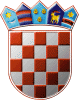   REPUBLIKA HRVATSKAVARAŽDINSKA ŽUPANIJA     OPĆINA SVETI ILIJA          Općinsko vijećeKLASA: 400-05/22-03/01URBROJ: 2186-08-03-22-01Sveti Ilija, 11.07.2022.						   Na temelju članka 89. Zakona o proračunu («Narodne novine», broj 144/2021), članka 16. Pravilnika o polugodišnjem i godišnjem izvještaju o izvršenju proračuna („Narodne novine“, broj  24/13, 102/17 i 01/20 i 147/20) i članka 30. Statuta Općine Sveti Ilija («Službeni vjesnik Varaždinske županije», broj 05/18, 36/20 i 33/21), Općinsko vijeće Općine Sveti Ilija na 7. sjednici održanoj dana 11.07.2022. godine donosi ODLUKU o usvajanju Godišnjeg izvještaja o izvršenju Proračuna Općine Sveti Ilijaza razdoblje 01. 01. 2021.  do  31. 12. 2021. godine I OPĆI DIOČlanak 1.Općinsko vijeće Općine Sveti Ilija razmotrilo je i prihvaća Godišnji izvještaj oizvršenju Proračuna Općine Sveti Ilija za razdoblje 01.01.-31.12.2021. godinu koji je ovom Općinskom vijeću podnio Općinski načelnik Općine Sveti Ilija, a koji se sastoji od općeg dijela proračuna koji čini Račun prihoda i rashoda i Račun financiranja na razini odjeljka ekonomske klasifikacije i posebnog dijela Proračuna prema izvorima financiranja, funkcijskoj klasifikaciji, organizacijskoj i programskoj klasifikaciji te razini odjeljka ekonomske klasifikacije i to kako slijedi.Članak 2.Prihodi i izdaci po grupama utvrđuju se u bilanci prihoda i izdataka,  te po programima, aktivnostima i projektima za 01.01.-31.12.2021. godinu kako slijedi.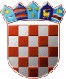 REPUBLIKA HRVATSKA VARAŽDINSKA ŽUPANIJA OPĆINA SVETI ILIJAOBRAČUN PRORAČUNAOPĆI DIOA. RAČUN PRIHODA I RASHODAA. RAČUN PRIHODA I RASHODA PREMA EKONOMSKOJ KLASIFIKACIJI3523Subvencije poljoprivrednicima i obrtnicima14.233,1553.007,48372,42% 	društvima i zadrugama izvan javnog sektora	A. RAČUN PRIHODA I RASHODA PREMA IZVORIMA FINANCIRANJARAČUN RASHODA PREMA FUNKCIJSKOJ KLASIFIKACIJIRAČUN FINANCIRANJA PREMA EKONOMSKOJ KLASIFIKACIJIB. RAČUN FINANCIRANJA PREMA IZVORIMA FINANCIRANJAPOSEBNI DIOIZVRŠENJE PO ORGANIZACIJSKOJ KLASIFIKACIJIIZVRŠENJE PO PROGRAMSKOJ KLASIFIKACIJIIzvor financiranja: 11 Opći prihodi i primici31 Vlastiti prihodiPrihodi od spomeničke renteOstali prihodi za posebne namjene 51 Pomoći EU52 Ostale pomoći61 DonacijeRAZDJEL 003 JEDINSTVENI UPRAVNI ODJEL GLAVA 00301 JEDINSTVENI UPRAVNI ODJEL25.901.500,0025.901.500,0022.739.425,46	87,79%22.739.425,46	87,79%71 Prihodi od prodaje ili zamjene nefinancijske imovine i naknade s naslova osiguranja 81 Namjenski primici od zaduživanja00301 JEDINSTVENI UPRAVNI ODJEL25.901.500,0022.739.425,46	87,79%3433Zatezne kamate4.256,053223Energija174.457,034214Ostali građevinski objekti19.796,003237Intelektualne i osobne usluge5.000,004111Zemljište32.027,813862Kapitalne pomoći kreditnim i ostalim financijskim institucijama te trgovačkim društvima i zadrugama izvan javnog sektora570.445,023722Naknade građanima i kućanstvima u naravi760.146,403812Tekuće donacije u naravi5.827,973661Tekuće pomoći proračunskim korisnicima drugih proračuna183.319,253812Tekuće donacije u naravi12.049,524221Uredska oprema i namještaj3.144,373632Kapitalne pomoći unutar općeg proračuna2.169.554,533721Naknade građanima i kućanstvima u novcu67.400,003822Kapitalne donacije građanima i kućanstvima315.000,003811Tekuće donacije u novcu90.000,00III.IZVJEŠTAJ O ZADUŽIVANJU NA DOMAĆEM I STRANOM TRŽIŠTU NOVCA I KAPITALAU razdoblju od 01.01.-31.12.2021.g. Općina Sveti Ilija se zadužila u Zagrebačkoj banci dd kratkoročno za premošćivanje jaza (Okvirni kredit po transakcijskom računu) u iznosu od 1.600.000,00 kn u razdoblju od 01.04.2021. do 31.03.2022. g. koji je podmiren 17.03.2022.g.Općina Sveti Ilija se kratkoročno zadužila u Zagrebačkoj banci dd na iznos od 1.900.000,00 kn, 03.11.2021. do 25.10.2022.g., a za međufinanciranje do isplate bespovratnih sredstava od Ministarstva regionalnog razvoja i fondova Europske unije temeljem Ugovora o sufinanciranju provedbe EU projekta-izgradnja dječjeg vrtića u naselju Beletinec.Općina Sveti Ilija se dugoročno zadužila 20.07.2020.g. u iznosu od 10.000.000,00 kn na rok otplate 10.g., a za financiranje EU investicije po operaciji 7.4.1. „Ulaganja u pokretanje, poboljšanje ili proširenje lokalnih temeljnih usluga za ruralno stanovništvo, uključujući slobodno vrijeme i kulturne aktivnosti te povezanu infrastrukturu“ za projekt „Građenje građevine javne i društvene namjene, predškolska ustanova – dječji vrtić na području Općine Sveti Ilija, naselje Beletinec“, a za koji smo dobili Odluku Vlade Republike Hrvatske o zaduženju od 04.06.2020.g.IV.IZVJEŠTAJ O KORIŠTENJE PRORAČUNSKE ZALIHE	U razdoblju od 01.01.-31.12.2021.g. sredstva proračunske zalihe – tekuća pričuva proračuna nije korištena.V. IZVJEŠTAJ O DANIM JAMSTVIMA I IZDACIMA PO JAMSTVIMA	U razdoblju od 01.01. – 31.12.2021. g. Općina Sveti Ilija nije izdavala jamstva niti su bili ostvareni izdaci po jamstvima.VI.OBRAZLOŽENJE OSTVARENJA PRIHODA I PRIMITAKA, RASHODA I IZDATAKAU 2021.g. ostvaren je proračunski manjak u ukupnom iznosu od 1.777.053,62 kn. Proračunski manjak prenosi se u iduću godinu, a sukladno odredaba članka 7. Zakona o proračunu biti će uključen u Izmjene i dopune Proračuna Općine Sveti Ilija za 2022.g.Ostvarenje Proračuna Općine Sveti Ilija u razdoblju od 01.01. do 31.12.2021.g. realizirano je u slijedećim iznosima:-prihodi poslovanja (razred 6) ostvareni su u  iznosu od 10.822.851,19 kn, odnosno 68,84% u odnosu na plan za 2021.g.,-prihodi od prodaje nefinancijske imovine (razred 7) ostvareni su u iznosu od 17.969,32 kn, odnosno 5,82% u odnosu na plan za 2021.g.,-rashodi poslovanja (razred 3) ostvareni su u iznosu od 8.889.338,55 kn, odnosno 79,40% u odnosu na plan za 2021.g.,-rashodi za nabavu nefinancijske imovine ostvareni su u iznosu od 13.059.727,53 kn, odnosno 93,48% u odnosu na plan za 2021.g.-primici od financijske imovine i zaduživanja (razred 8) ostvareni su u iznosu od 11.552.844,99 kn, odnosno 99.51% u odnosu na plan za 2021.g.-izdaci za financijsku imovinu i otplate zajmova (razred 5) ostvareni su u iznosu od 1.896.136,05 kn, odnosno 88,25%Ukupno planirani prihodi prema planu od 100% ostvareni su za 18,98% manje u odnosu na plan za 2021.g.Ukupno planirani rashodi prema planu od 100% ostvareni su za 12,70% manje u odnosu na plan za 2021.g.Ostvaren je manjak prihoda nad rashodima u iznosu od 1.777.053,62 kn.Do manjka prihoda nad rashodima je došlo zbog završetka izgradnje dječjeg vrtića u naselju Beletinec koji je financiran iz podmjere 7.4. financiranje EU investicije po operaciji 7.4.1. „Ulaganja u pokretanje, poboljšanje ili proširenje lokalnih temeljnih usluga za ruralno stanovništvo, uključujući slobodno vrijeme i kulturne aktivnosti te povezanu infrastrukturu“ za projekt „Građenje građevine javne i društvene namjene, predškolska ustanova – dječji vrtić na području Općine Sveti Ilija, naselje Beletinec“, a za njegovu izgradnju od Agencije za plaćanje u poljoprivredi, ribarstvu i ruralnom razvoju, procijenjeni iznos potpore je 7.412.500,00 kn, od čega smo dobili 50% predujma, dok smo za ostatak potpore podnijeli zahtjev za isplatu, koju još nismo primili.Također, od Ministarstva regionalnoga razvoja i fondova EU imamo potpisani Ugovor o sufinanciranju provedbe EU projekta za izgradnju dječjeg vrtića na iznos od 3.377.849,27 kn, od navedenog iznosa dobili smo 10% predujma. Konačni iznos sufinanciranja odredit će se kod završnog zahtjeva za plaćanje, a u odnosu na stvarno prihvaćene troškove EU projekta.Članak 3.Sastavni dio Godišnjeg izvještaja o izvršenju Proračuna Općine Sveti Ilija je obrazloženje ostvarenih prihoda i primitaka, te rashoda i izdataka, stanje nenaplaćenih potraživanja, stanje nepodmirenih dospjelih obveza, izvještaj o danim jamstvima i stanje potencijalnih obveza po osnovi sudskih postupaka i ostala obrazloženja o izvršenju Proračuna i Odluka o raspodjeli rezultata.Ova Odluka o usvajanju Godišnjeg izvještaja o izvršenju Proračuna Općine Sveti Ilija za razdoblje 01.01.2021. do 31.12.2021.g. stupa na snagu osmi dan od dana objave u službenom glasilu „Službeni vjesnik Varaždinske županije“.Predsjednik Općinskog vijeća         Dean Hrastić, dipl.ing.6Prihodi poslovanja10.772.094,5515.721.350,0010.822.851,197Prihodi od prodaje nefinancijske imovine15.032,73309.000,0017.969,323Rashodi poslovanja6.010.535,1811.195.333,018.889.338,554Rashodi za nabavu nefinancijske imovine5.315.106,6813.971.000,0013.059.727,53Razlika- višak/manjak ((6 + 7) - (3 + 4))-538.514,58-9.135.983,01-11.108.245,57Manjakprihoda iz prethodnih godina-2.127.485,50-325.516,99-325.516,99B. RAČUN FINANCIRANJABrojčana oznaka i naziv računaBrojčana oznaka i naziv računaIzvršenje za izvještajno razdoblje prethodne proračunske godineIzvorni planIzvršenje za izvještajno razdoblje8	Primici od financijske imovine i zaduživanja8	Primici od financijske imovine i zaduživanja3.806.231,393.806.231,3911.610.000,0011.552.844,995	Izdaci za financijsku imovinu i otplate zajmova5	Izdaci za financijsku imovinu i otplate zajmova1.465.748,301.465.748,302.148.500,001.896.136,05Neto financiranje (8 - 5)Neto financiranje (8 - 5)2.340.483,092.340.483,099.461.500,009.656.708,94Ukupno prihodi i primiciUkupno prihodi i primici14.593.358,6714.593.358,6727.640.350,0022.393.665,50Manjak prihoda iz prethodnih godinaManjak prihoda iz prethodnih godina-2.127.485,50-2.127.485,50-325.516,99-325.516,99Ukupno rashodi i izdaciUkupno rashodi i izdaci12.791.390,1612.791.390,1627.314.833,0123.845.202,13Višak/Manjak + Neto financiranjeVišak/Manjak + Neto financiranje-325.516,99-325.516,990,00-1.777.053,62616Ostali prihodi od poreza0,00500,000,00-0,00%63Pomoći iz inozemstva i od subjekata unutar općeg proračuna2.790.736,395.548.000,003.460.504,69124,00%62,37%633Pomoći proračunu iz drugih proračuna472.009,513.552.000,001.610.073,43341,11%45,33%6331Tekuće pomoći proračunu iz drugih proračuna374.109,511.180.374,92315,52%6332Kapitalne pomoći proračunu iz drugih proračuna97.900,00429.698,51438,92%634Pomoći od izvanproračunskih korisnika122.764,1710.000,000,000,00%0,00%6342Kapitalne pomoći od izvanproračunskih korisnika122.764,170,000,00%638Pomoći iz državnog proračuna temeljem prijenosa EU sredstava2.195.962,711.986.000,001.850.431,2684,27%93,17%6381Tekuće pomoći iz državnog proračuna temeljem prijenosa EU sredstava28.471,7559.672,22209,58%6382Kapitalne pomoći iz državnog proračuna temeljem prijenosa EU sredstava2.167.490,961.790.759,0482,62%6413Kamate na oročena sredstva i depozite po viđenju1.412,877.675,25543,24%642Prihodi od nefinancijske imovine97.430,47221.000,0075.311,9077,30%34,08%6421Naknade za koncesije14.197,5810.233,3272,08%6422Prihodi od zakupa i iznajmljivanja imovine77.972,6662.841,7680,59%6423Naknada za korištenje nefinancijske imovine1.476,20216,2714,65%6429Ostali prihodi od nefinancijske imovine3.784,032.020,5553,40%65Prihodi od upravnih i administrativnih pristojbi, pristojbi po posebnim propisima i naknada701.879,541.133.250,00853.768,35121,64%75,34%651Upravne i administrativne pristojbe207.281,94238.500,00237.779,79114,71%99,70%6512Županijske, gradske i općinske pristojbe i naknade207.128,58237.758,31114,79%6513Ostale upravne pristojbe i naknade153,3621,4814,01%652Prihodi po posebnim propisima14.729,24384.750,00158.556,261.076,47%41,21%6522Prihodi vodnog gospodarstva4.333,001.625,0337,50%6524Doprinosi za šume0,00236,67-6526Ostali nespomenuti prihodi10.396,24156.694,561.507,22%653Komunalni doprinosi i naknade479.868,36510.000,00457.432,3095,32%89,69%6531Komunalni doprinosi68.831,6550.959,2074,03%6532Komunalne naknade411.036,71406.473,1098,89%771Prihodi od prodaje nefinancijske imovinePrihodi od prodaje neproizvedene dugotrajne imovine15.032,730,00309.000,0020.000,0017.969,320,00119,53%-5,82%0,00%711Prihodi od prodaje materijalne imovine - prirodnih bogatstava0,0020.000,000,00-0,00%72Prihodi od prodaje proizvedene dugotrajne imovine15.032,73289.000,0017.969,32119,53%6,22%721Prihodi od prodaje građevinskih objekata8.782,00282.500,0011.724,96133,51%4,15%7211Stambeni objekti8.782,0011.724,96133,51%722Prihodi od prodaje postrojenja i opreme6.250,736.500,006.244,3699,90%96,07%7221Uredska oprema i namještaj6.250,736.244,3699,90%Ukupnoprihodi10.787.127,2816.030.350,0010.840.820,51100,50%67,63%331Rashodi poslovanjaRashodi za zaposlene6.010.535,18763.410,2611.195.333,011.268.250,008.889.338,551.128.756,93147,90%147,86%79,40%89,00%311Plaće (Bruto)659.086,221.081.000,00976.845,76148,21%90,37%3111Plaće za redovan rad659.086,22976.845,76148,21%312Ostali rashodi za zaposlene30.300,0060.000,0043.600,00143,89%72,67%3121Ostali rashodi za zaposlene30.300,0043.600,00143,89%313Doprinosi na plaće74.024,04127.250,00108.311,17146,32%85,12%3132Doprinosi za obvezno zdravstveno osiguranje74.024,04108.311,17146,32%3211Službena putovanja1.004,000,000,00%3212Naknade za prijevoz, za rad na terenu i odvojeni život53.842,5358.228,02108,15%3213Stručno usavršavanje zaposlenika5.162,503.150,9861,04%322Rashodi za materijal i energiju580.875,021.013.500,00866.697,44149,21%85,52%3221Uredski materijal i ostali materijalni rashodi39.608,7262.747,30158,42%3222Materijal i sirovine5.681,8262.630,311.102,29%3223Energija298.722,54373.258,39124,95%3224Materijal i dijelovi za tekuće i investicijsko održavanje212.888,20299.294,32140,59%3225Sitni inventar i auto gume8.012,0165.866,66822,10%3227Službena, radna i zaštitna odjeća i obuća15.961,732.900,4618,17%323Rashodi za usluge1.010.822,861.432.500,001.073.230,96106,17%74,92%3231Usluge telefona, pošte i prijevoza227.460,74103.405,5545,46%3232Usluge tekućeg i investicijskog održavanja281.657,79389.597,13138,32%3233Usluge promidžbe i informiranja122.828,00163.367,02133,00%3234Komunalne usluge101.708,72100.515,9298,83%3236Zdravstvene i veterinarske usluge27.730,6035.837,60129,23%3237Intelektualne i osobne usluge98.150,58138.984,71141,60%3238Računalne usluge18.141,9928.431,42156,72%3239Ostale usluge133.144,44113.091,6184,94%324Naknade troškova osobama izvan radnog odnosa0,005.000,002.919,78-58,40%3241Naknade troškova osobama izvan radnog odnosa0,002.919,78-329Ostali nespomenuti rashodi poslovanja348.899,92596.000,00518.462,02148,60%86,99%3291Naknade za rad predstavničkih i izvršnih tijela, povjerenstava i slično217.951,22330.283,89151,54%3292Premije osiguranja22.461,0523.640,76105,25%3293Reprezentacija2.232,3043.643,811.955,11%3294Članarine i norme25.136,4625.860,60102,88%3295Pristojbe i naknade7.092,426.689,9494,33%3296Troškovi sudskih postupaka0,007.890,90-3299Ostali nespomenuti rashodi poslovanja74.026,4780.452,1280.452,12108,68%108,68%34Financijski rashodi122.487,90232.100,00149.960,19122,43%64,61%342Kamate za primljene kredite i zajmove89.128,97161.000,00111.884,34125,53%69,49%3422Kamate za primljene kredite i zajmove od kreditnih i ostalih financijskih89.128,970,000,000,00%0,00%institucija u javnom sektoru3423Kamate za primljene kredite i zajmove od kreditnih i ostalih financijskih0,00111.884,34111.884,34--institucija izvan javnog sektora343Ostali financijski rashodi33.358,9371.100,0038.075,85114,14%53,55%3431Bankarske usluge i usluge platnog prometa22.953,0719.265,2983,93%3433Zatezne kamate51,864.256,058.206,81%3434Ostali nespomenuti financijski rashodi10.354,0014.554,51140,57%367Prijenosi proračunskim korisnicima iz nadležnog proračuna za financiranje redovne djelatnosti0,00220.000,000,00-0,00%37Naknade građanima i kućanstvima na temelju osiguranja i druge naknade238.174,401.203.000,00980.482,94411,67%81,50%372Ostale naknade građanima i kućanstvima iz proračuna238.174,401.203.000,00980.482,94411,67%81,50%3721Naknade građanima i kućanstvima u novcu206.221,41169.862,9382,37%3722Naknade građanima i kućanstvima u naravi31.952,99810.620,012.536,91%3811Tekuće donacije u novcu1.519.388,74667.873,3343,96%3812Tekuće donacije u naravi18.835,6317.877,4994,91%382Kapitalne donacije483.650,00430.000,00405.000,0083,74%94,19%3821Kapitalne donacije neprofitnim organizacijama173.650,0090.000,0051,83%3822Kapitalne donacije građanima i kućanstvima310.000,00315.000,00101,61%383Kazne, penali i naknade štete4.575,100,000,000,00%-3831Naknade šteta pravnim i fizičkim osobama4.575,100,000,00%385Prijenosi proračunskim korisnicima iz nadležnog proračuna za financiranje redovne djelatnosti0,00100.983,010,00-0,00%386Kapitalne pomoći352.732,791.200.000,00570.445,02161,72%47,54%3862Kapitalne pomoći kreditnim i ostalim financijskim institucijama te trgovačkim352.732,79570.445,02161,72%441Rashodi za nabavu nefinancijske imovineRashodi za nabavu neproizvedene dugotrajne imovine5.315.106,6852.830,4013.971.000,0053.000,0013.059.727,5344.702,81245,71%84,62%93,48%84,34%411Materijalna imovina - prirodna bogatstva52.830,4053.000,0044.702,8184,62%84,34%4111Zemljište52.830,4044.702,8184,62%4211Stambeni objekti0,00258.550,00-4212Poslovni objekti4.010.881,6010.886.986,61271,44%4213Ceste, željeznice i ostali prometni objekti297.700,59839.652,73282,05%4214Ostali građevinski objekti238.181,59150.274,2563,09%422Postrojenja i oprema82.061,001.220.000,00260.465,39317,40%21,35%4221Uredska oprema i namještaj43.385,0091.079,39209,93%4222Komunikacijska oprema0,008.284,90-4223Oprema za održavanje i zaštitu22.493,003.821,0016,99%4224Medicinska i laboratorijska oprema0,0011.153,75-4225Instrumenti, uređaji i strojevi0,003.399,00-4226Sportska i glazbena oprema0,004.000,00-4227Uređaji, strojevi i oprema za ostale namjene16.183,00138.727,35857,24%423Prijevozna sredstva7.700,000,000,000,00%-4231Prijevozna sredstva u cestovnom prometu7.700,000,000,00%426Nematerijalna proizvedena imovina101.018,75155.000,00111.287,48110,17%71,80%4262Ulaganja u računalne programe0,009.371,25-4263Umjetnička, literarna i znanstvena djela60.543,7564.648,75106,78%4264Ostala nematerijalna proizvedena imovina40.475,0037.267,4892,08%4511Dodatna ulaganja na građevinskim objektima524.732,75507.808,2696,77%Ukupnorashodi11.325.641,8625.166.333,0121.949.066,08193,80%87,22%Brojčana oznaka i naziv izvora financiranjaBrojčana oznaka i naziv izvora financiranjaIzvršenje za izvještajno razdoblje prethodne proračunske godineIzvorni planIzvršenje za izvještajno razdobljeIndex 4/2Index 4/31234561 Opći prihodi i primici7.082.079,598.448.000,006.094.679,0986,06%72,14%11 Opći prihodi i primici7.082.079,598.448.000,006.094.679,0986,06%72,14%3 Vlastiti prihodi28.152,25439.350,00204.814,33727,52%46,62%31 Vlastiti prihodi28.152,25439.350,00204.814,33727,52%46,62%4 Prihodi za posebne namjene731.366,27979.000,00784.274,33107,23%80,11%42 Prihodi od spomeničke rente0,00500,000,00-0,00%43 Ostali prihodi za posebne namjene731.366,27978.500,00784.274,33107,23%80,15%5 Pomoći2.872.996,445.538.000,003.460.504,69120,45%62,49%51 Pomoći EU2.195.962,711.986.000,001.850.431,2684,27%93,17%52 Ostale pomoći677.033,733.552.000,001.610.073,43237,81%45,33%6 Donacije57.500,00312.000,00278.578,75484,48%89,29%61 Donacije57.500,00312.000,00278.578,75484,48%89,29%7 Prihodi od prodaje ili zamjene nefinancijske imovine i naknade s naslova osiguranja15.032,73314.000,0017.969,32119,53%5,72%71 Prihodi od prodaje ili zamjene nefinancijske imovine i naknade s naslova osiguranja15.032,73314.000,0017.969,32119,53%5,72%Ukupno prihodi10.787.127,2816.030.350,0010.840.820,51100,50%67,63%1 Opći prihodi i primici5.309.837,295.973.983,016.180.671,68116,40%103,46%11 Opći prihodi i primici5.309.837,295.973.983,016.180.671,68116,40%103,46%3 Vlastiti prihodi28.152,25439.350,00302.126,151.073,19%68,77%31 Vlastiti prihodi28.152,25439.350,00302.126,151.073,19%68,77%4 Prihodi za posebne namjene731.066,27979.000,001.038.153,87142,01%106,04%42 Prihodi od spomeničke rente0,00500,000,00-0,00%43 Ostali prihodi za posebne namjene731.066,27978.500,001.038.153,87142,01%106,10%5 Pomoći2.377.821,935.538.000,004.334.764,29182,30%78,27%51 Pomoći EU1.638.985,611.986.000,0066.349,684,05%3,34%52 Ostale pomoći738.836,323.552.000,004.268.414,61577,72%120,17%6 Donacije57.500,00312.000,00291.442,75506,86%93,41%61 Donacije57.500,00312.000,00291.442,75506,86%93,41%7 Prihodi od prodaje ili zamjene nefinancijske imovine i naknade s naslova osiguranja15.032,73314.000,0027.001,26179,62%8,60%71 Prihodi od prodaje ili zamjene nefinancijske imovine i naknade s naslova osiguranja15.032,73314.000,0027.001,26179,62%8,60%8 Namjenski primici2.806.231,3911.610.000,009.774.906,08348,33%84,19%81 Namjenski primici od zaduživanja2.806.231,3911.610.000,009.774.906,08348,33%84,19%Ukupno rashodi11.325.641,8625.166.333,0121.949.066,08193,80%87,22%Brojčana oznaka i naziv funkcijske klasifikacijeBrojčana oznaka i naziv funkcijske klasifikacijeIzvršenje za izvještajno razdoblje prethodne proračunske godineIzvorni planIzvršenje za izvještajno razdobljeIndex 4/2Index 4/312345601 Opće javne usluge2.116.861,343.222.483,012.588.238,63122,27%80,32%011 Izvršna i zakonodavna tijela, financijski i fiskalni poslovi, vanjski poslovi641.884,781.124.983,01824.232,55128,41%73,27%013 Opće usluge1.340.211,061.815.000,001.543.884,12115,20%85,06%016 Opće javne usluge koje nisu drugdje svrstane134.765,50282.500,00220.121,96163,34%77,92%03 Javni red i sigurnost393.640,00415.500,00387.255,5098,38%93,20%032 Usluge protupožarne zaštite393.640,00413.500,00385.500,0097,93%93,23%036 Rashodi za javni red i sigurnost koji nisu drugdje svrstani0,002.000,001.755,50-87,78%04 Ekonomski poslovi849.628,382.267.000,001.622.212,05190,93%71,56%042 Poljoprivreda, šumarstvo, ribarstvo i lov18.808,2520.000,000,000,00%0,00%045 Promet608.970,951.792.000,001.198.824,39196,86%66,90%049 Ekonomski poslovi koji nisu drugdje svrstani221.849,18455.000,00423.387,66190,84%93,05%05 Zaštita okoliša374.379,401.236.000,00596.028,85159,20%48,22%051 Gospodarenje otpadom1.171,6136.000,0025.583,832.183,65%71,07%052 Gospodarenje otpadnim vodama363.832,791.200.000,00570.445,02156,79%47,54%056 Poslovi i usluge zaštite okoliša koji nisu drugdje svrstani9.375,000,000,000,00%-06 Usluge unapređenja stanovanja i zajednice5.889.692,9115.640.500,0014.752.813,51250,49%94,32%062 Razvoj zajednice5.499.878,3715.345.500,0014.532.085,18264,23%94,70%063 Opskrba vodom11.252,610,000,000,00%-064 Ulična rasvjeta378.561,93295.000,00220.728,3358,31%74,82%08 Rekreacija, kultura i religija539.965,70409.000,00362.887,6667,21%88,73%081 Službe rekreacije i sporta226.000,00250.000,00209.000,0092,48%83,60%082 Službe kulture150.880,0090.000,0090.000,0059,65%100,00%084 Religijske i druge službe zajednice113.650,000,000,000,00%-086 Rashodi za rekreaciju, kulturu i religiju koji nisu drugdje svrstani49.435,7069.000,0063.887,66129,23%92,59%09 Obrazovanje1.004.532,411.760.850,001.440.575,51143,41%81,81%091 Predškolsko i osnovno obrazovanje902.132,411.625.850,001.373.175,51152,21%84,46%094 Visoka naobrazba102.400,00135.000,0067.400,0065,82%49,93%10 Socijalna zaštita156.941,72215.000,00199.054,37126,83%92,58%106 Stanovanje156.941,72215.000,00199.054,37126,83%92,58%Ukupno rashodi11.325.641,8625.166.333,0121.949.066,08193,80%87,22%Brojčana oznaka i naziv računaBrojčana oznaka i naziv računaIzvršenje za izvještajno razdoblje prethodne proračunske godineIzvorni planIzvršenje za izvještajno razdobljeIndex 4/2Index 4/3123456884Primici od financijske imovine i zaduživanja Primici od zaduživanja3.806.231,393.806.231,3911.610.000,0011.610.000,0011.552.844,9911.552.844,99303,52%303,52%99,51%99,51%842Primljeni krediti i zajmovi od kreditnih i ostalih financijskih institucija u javnom sektoru1.000.000,000,001.600.000,00160,00%-8422Primljeni krediti od kreditnih institucija u javnom sektoru1.000.000,001.600.000,00160,00%844Primljeni krediti i zajmovi od kreditnih i ostalih financijskih institucija izvan javnog sektora2.240.743,5011.260.000,009.659.256,50431,07%85,78%8443Primljeni krediti od tuzemnih kreditnih institucija izvan javnog sektora2.240.743,509.659.256,50431,07%847Primljeni zajmovi od drugih razina vlasti565.487,89350.000,00293.588,4951,92%83,88%8471Primljeni zajmovi od državnog proračuna565.487,89293.588,4951,92%Ukupnoprimici3.806.231,3911.610.000,0011.552.844,99303,52%99,51%554Izdaci za financijsku imovinu i otplate zajmovaIzdaci za otplatu glavnice primljenih kredita i zajmova1.465.748,301.465.748,302.148.500,002.148.500,001.896.136,051.896.136,05129,36%129,36%88,25%88,25%542Otplata glavnice primljenih kredita i zajmova od kreditnih i ostalih financijskih institucija u javnom sektoru1.465.748,300,000,000,00%-5422Otplata glavnice primljenih kredita od kreditnih institucija u javnom sektoru1.465.748,300,000,00%544Otplata glavnice primljenih kredita i zajmova od kreditnih i ostalih financijskih institucija izvan javnog sektora0,001.548.500,001.430.192,95-92,36%5443Otplata glavnice primljenih kredita od tuzemnih kreditnih institucija izvan javnog sektora0,001.430.192,95-547Otplata glavnice primljenih zajmova od drugih razina vlasti0,00600.000,00465.943,10-77,66%5471Otplata glavnice primljenih zajmova od državnog proračuna0,00465.943,10-Ukupnoizdaci1.465.748,302.148.500,001.896.136,05129,36%88,25%Brojčana oznaka i naziv izvora financiranjaBrojčana oznaka i naziv izvora financiranjaIzvršenje za izvještajno razdoblje prethodne proračunske godineIzvorni planIzvršenje za izvještajno razdobljeIndex 4/2Index 4/31234568 Namjenski primici3.806.231,3911.610.000,0011.552.844,99303,52%99,51%81 Namjenski primici od zaduživanja3.806.231,3911.610.000,0011.552.844,99303,52%99,51%Ukupno primici3.806.231,3911.610.000,0011.552.844,99303,52%99,51%1 Opći prihodi i primici465.748,302.148.500,001.896.136,05407,12%88,25%11 Opći prihodi i primici465.748,302.148.500,001.896.136,05407,12%88,25%8 Namjenski primici1.000.000,000,000,000,00%-81 Namjenski primici od zaduživanja1.000.000,000,000,000,00%-Ukupno izdaci1.465.748,302.148.500,001.896.136,05129,36%88,25%Brojčana oznaka i nazivIzvorni planIzvršenje za izvještajno razdobljeIndex 3/21234RAZDJEL 001  PREDSTAVNIČKA TIJELA OPĆINE401.000,00321.316,4280,13%GLAVA 00101  OPĆINSKO VIJEĆE401.000,00321.316,4280,13%RAZDJEL 002  IZVRŠNA TIJELA OPĆINE532.983,01375.772,2570,50%GLAVA 00201  OPĆINSKI NAČELNIK I ZAMJENIK NAČELNIKA532.983,01375.772,2570,50%RAZDJEL 003  JEDINSTVENI UPRAVNI ODJEL25.901.500,0022.739.425,4687,79%GLAVA 00301  JEDINSTVENI UPRAVNI ODJEL25.901.500,0022.739.425,4687,79%RAZDJEL 004  DJEČJI VRTIĆ479.350,00408.688,0085,26%GLAVA 00401  PREDŠKOLSKI ODGOJ479.350,00408.688,0085,26%Brojčana oznaka i naziv računaBrojčana oznaka i naziv računaBrojčana oznaka i naziv računaIzvorni planIzvršenje za izvještajno razdobljeIndex 3/2111234RAZDJEL 001  PREDSTAVNIČKA TIJELA OPĆINERAZDJEL 001  PREDSTAVNIČKA TIJELA OPĆINERAZDJEL 001  PREDSTAVNIČKA TIJELA OPĆINE401.000,00321.316,4280,13%GLAVA 00101  OPĆINSKO VIJEĆEGLAVA 00101  OPĆINSKO VIJEĆEGLAVA 00101  OPĆINSKO VIJEĆEIzvor financiranja: 11 Opći prihodi i primiciIzvor financiranja: 11 Opći prihodi i primiciIzvor financiranja: 11 Opći prihodi i primici401.000,00321.316,4280,13%00101 OPĆINSKO VIJEĆE00101 OPĆINSKO VIJEĆE00101 OPĆINSKO VIJEĆE401.000,00321.316,4280,13%PROGRAM 1001 JAVNA UPRAVA I ADMINISTRACIJAA100101 Financiranje osnovnih aktivnostiIzvor financiranja: 11 Opći prihodi i primici3	Rashodi poslovanja32	Materijalni rashodiPROGRAM 1001 JAVNA UPRAVA I ADMINISTRACIJAA100101 Financiranje osnovnih aktivnostiIzvor financiranja: 11 Opći prihodi i primici3	Rashodi poslovanja32	Materijalni rashodi401.000,00321.316,4280,13%PROGRAM 1001 JAVNA UPRAVA I ADMINISTRACIJAA100101 Financiranje osnovnih aktivnostiIzvor financiranja: 11 Opći prihodi i primici3	Rashodi poslovanja32	Materijalni rashodiPROGRAM 1001 JAVNA UPRAVA I ADMINISTRACIJAA100101 Financiranje osnovnih aktivnostiIzvor financiranja: 11 Opći prihodi i primici3	Rashodi poslovanja32	Materijalni rashodi381.000,00309.268,9581,17%PROGRAM 1001 JAVNA UPRAVA I ADMINISTRACIJAA100101 Financiranje osnovnih aktivnostiIzvor financiranja: 11 Opći prihodi i primici3	Rashodi poslovanja32	Materijalni rashodiPROGRAM 1001 JAVNA UPRAVA I ADMINISTRACIJAA100101 Financiranje osnovnih aktivnostiIzvor financiranja: 11 Opći prihodi i primici3	Rashodi poslovanja32	Materijalni rashodi381.000,00309.268,9581,17%PROGRAM 1001 JAVNA UPRAVA I ADMINISTRACIJAA100101 Financiranje osnovnih aktivnostiIzvor financiranja: 11 Opći prihodi i primici3	Rashodi poslovanja32	Materijalni rashodiPROGRAM 1001 JAVNA UPRAVA I ADMINISTRACIJAA100101 Financiranje osnovnih aktivnostiIzvor financiranja: 11 Opći prihodi i primici3	Rashodi poslovanja32	Materijalni rashodi354.500,00309.268,9587,24%322	Rashodi za materijal i energiju9.000,005.115,0656,83%3221Uredski materijal i ostali materijalni rashodi5.115,06323Rashodi za usluge49.000,0037.578,0976,69%3233Usluge promidžbe i informiranja34.006,593237Intelektualne i osobne usluge3.571,50324Naknade troškova osobama izvan radnog odnosa3.000,002.919,7897,33%3241Naknade troškova osobama izvan radnog odnosa2.919,78329Ostali nespomenuti rashodi poslovanja293.500,00263.656,0289,83%3291Naknade za rad predstavničkih i izvršnih tijela, povjerenstava i slično199.257,513293Reprezentacija24.831,123299Ostali nespomenuti rashodi poslovanja39.567,3938Ostali rashodi26.500,000,000,00%381Tekuće donacije26.500,000,000,00%A100102Financiranje osnovnih aktivnosti Mjesnih odbora10.000,006.566,7865,67%Izvor financiranja: 11 Opći prihodi i primiciIzvor financiranja: 11 Opći prihodi i primiciIzvor financiranja: 11 Opći prihodi i primiciIzvor financiranja: 11 Opći prihodi i primiciIzvor financiranja: 11 Opći prihodi i primici3Rashodi poslovanja10.000,006.566,7865,67%34Financijski rashodi10.000,006.566,7865,67%343Ostali financijski rashodi10.000,006.566,7865,67%3434Ostali nespomenuti financijski rashodi6.566,78A100103 MANIFESTACIJE I OBILJEŽAVANJE PRIGODNIH BLAGDANA	10.000,00	5.480,69	54,81%Izvor financiranja: 11 Opći prihodi i primiciA100103 MANIFESTACIJE I OBILJEŽAVANJE PRIGODNIH BLAGDANA	10.000,00	5.480,69	54,81%Izvor financiranja: 11 Opći prihodi i primiciA100103 MANIFESTACIJE I OBILJEŽAVANJE PRIGODNIH BLAGDANA	10.000,00	5.480,69	54,81%Izvor financiranja: 11 Opći prihodi i primiciA100103 MANIFESTACIJE I OBILJEŽAVANJE PRIGODNIH BLAGDANA	10.000,00	5.480,69	54,81%Izvor financiranja: 11 Opći prihodi i primiciA100103 MANIFESTACIJE I OBILJEŽAVANJE PRIGODNIH BLAGDANA	10.000,00	5.480,69	54,81%Izvor financiranja: 11 Opći prihodi i primici3Rashodi poslovanja10.000,005.480,6954,81%32Materijalni rashodi10.000,005.480,6954,81%329Ostali nespomenuti rashodi poslovanja10.000,005.480,6954,81%3299Ostali nespomenuti rashodi poslovanja5.480,69PROGRAM 1002 JAVNA UPRAVA I ADMINISTRACIJAPROGRAM 1002 JAVNA UPRAVA I ADMINISTRACIJA532.983,01375.772,2570,50%A100201 Financiranje osnovnih aktivnostiA100201 Financiranje osnovnih aktivnosti341.000,00304.454,7589,28%Izvor financiranja: 11 Opći prihodi i primiciIzvor financiranja: 11 Opći prihodi i primiciIzvor financiranja: 11 Opći prihodi i primiciIzvor financiranja: 11 Opći prihodi i primiciIzvor financiranja: 11 Opći prihodi i primici3Rashodi poslovanja341.000,00304.454,7589,28%32Materijalni rashodi341.000,00304.454,7589,28%323Rashodi za usluge140.000,00124.875,4389,20%3233Usluge promidžbe i informiranja124.875,43324Naknade troškova osobama izvan radnog odnosa2.000,000,000,00%329Ostali nespomenuti rashodi poslovanja199.000,00179.579,3290,24%3291Naknade za rad predstavničkih i izvršnih tijela, povjerenstava i slično131.026,383293Reprezentacija17.820,503299Ostali nespomenuti rashodi poslovanja30.732,44A100202Proračunska pričuva191.983,0171.317,5037,15%Izvor financiranja: 11 Opći prihodi i primiciIzvor financiranja: 11 Opći prihodi i primiciIzvor financiranja: 11 Opći prihodi i primiciIzvor financiranja: 11 Opći prihodi i primiciIzvor financiranja: 11 Opći prihodi i primici38Ostali rashodi100.983,010,000,00%385Naknade troškova osobama izvan radnog odnosa100.983,010,000,00%3Rashodi poslovanja904.000,00759.481,9884,01%31Rashodi za zaposlene464.500,00424.799,1491,45%311Plaće (Bruto)410.000,00381.534,4493,06%3111Plaće za redovan rad381.534,44312Ostali rashodi za zaposlene21.500,0013.200,0061,40%3121Ostali rashodi za zaposlene13.200,00313Doprinosi na plaće33.000,0030.064,7091,11%3132Doprinosi za obvezno zdravstveno osiguranje30.064,7032Materijalni rashodi432.500,00332.078,0976,78%321Naknade troškova zaposlenima40.000,0030.253,4075,63%3212Naknade za prijevoz, za rad na terenu i odvojeni život27.113,403213Stručno usavršavanje zaposlenika3.140,00322Rashodi za materijal i energiju56.000,0042.673,5176,20%3221Uredski materijal i ostali materijalni rashodi37.903,513225Sitni inventar i auto gume4.770,00323Rashodi za usluge285.000,00221.721,2277,80%3231Usluge telefona, pošte i prijevoza102.990,553232Usluge tekućeg i investicijskog održavanja9.307,593236Zdravstvene i veterinarske usluge1.000,003237Intelektualne i osobne usluge69.198,783238Računalne usluge22.302,423239Ostale usluge16.921,88329Ostali nespomenuti rashodi poslovanja51.500,0037.429,9672,68%3294Članarine i norme25.860,603295Pristojbe i naknade3.678,463296Troškovi sudskih postupaka7.890,9034Financijski rashodi7.000,002.604,7537,21%343Ostali financijski rashodi7.000,002.604,7537,21%3431Bankarske usluge i usluge platnog prometa2.604,75442Rashodi za nabavu nefinancijske imovineRashodi za nabavu proizvedene dugotrajne imovine11.500,0011.500,0011.153,7511.153,7596,99%96,99%422Postrojenja i oprema11.500,0011.153,7596,99%4224Medicinska i laboratorijska oprema11.153,75A100302 Nabava nefinancijske imovineIzvor financiranja: 11 Opći prihodi i primici52 Ostale pomoći81 Namjenski primici od zaduživanja4	Rashodi za nabavu nefinancijske imovine42	Rashodi za nabavu proizvedene dugotrajne imovineA100302 Nabava nefinancijske imovineIzvor financiranja: 11 Opći prihodi i primici52 Ostale pomoći81 Namjenski primici od zaduživanja4	Rashodi za nabavu nefinancijske imovine42	Rashodi za nabavu proizvedene dugotrajne imovine33.000,0033.000,0033.000,0024.602,9924.602,9924.602,9974,55%74,55%74,55%422Postrojenja i oprema33.000,0024.602,9974,55%4221Uredska oprema i namještaj22.884,994223Oprema za održavanje i zaštitu1.718,00A100303 Otplata kreditaIzvor financiranja: 11 Opći prihodi i primici3	Rashodi poslovanja34	Financijski rashodiA100303 Otplata kreditaIzvor financiranja: 11 Opći prihodi i primici3	Rashodi poslovanja34	Financijski rashodi2.339.500,00191.000,00191.000,002.023.279,93127.143,88127.143,8886,48%66,57%66,57%342Kamate za primljene kredite i zajmove161.000,00111.884,3469,49%3423Kamate za primljene kredite i zajmove od kreditnih i ostalih financijskih institucija izvan javnog sektora111.884,34343Ostali financijski rashodi30.000,0015.259,5450,87%3431Bankarske usluge i usluge platnog prometa15.259,545Izdaci za financijsku imovinu i otplate zajmova2.148.500,001.896.136,0588,25%54Izdaci za otplatu glavnice primljenih kredita i zajmova2.148.500,001.896.136,0588,25%544Otplata glavnice primljenih kredita i zajmova od kreditnih i ostalih financijskih institucija izvan javnog sektora1.548.500,001.430.192,9592,36%54435443Otplata glavnice primljenih kredita od tuzemnih kreditnih institucija izvan javnog sektora1.430.192,95547547Otplata glavnice primljenih zajmova od drugih razina vlasti600.000,00465.943,1077,66%54715471Otplata glavnice primljenih zajmova od državnog proračuna465.943,10PROGRAM 1004 ODRŽAVANJE KOMUNALNE INFRASTRUKTUREPROGRAM 1004 ODRŽAVANJE KOMUNALNE INFRASTRUKTUREPROGRAM 1004 ODRŽAVANJE KOMUNALNE INFRASTRUKTURE3.727.000,002.837.291,5776,13%A100401 Financiranje osnovnih komunalnih aktivnostiA100401 Financiranje osnovnih komunalnih aktivnostiA100401 Financiranje osnovnih komunalnih aktivnosti866.500,00748.645,4086,40%Izvor financiranja: 11 Opći prihodi i primici31 Vlastiti prihodi51 Pomoći EU81 Namjenski primici od zaduživanjaIzvor financiranja: 11 Opći prihodi i primici31 Vlastiti prihodi51 Pomoći EU81 Namjenski primici od zaduživanjaIzvor financiranja: 11 Opći prihodi i primici31 Vlastiti prihodi51 Pomoći EU81 Namjenski primici od zaduživanjaIzvor financiranja: 11 Opći prihodi i primici31 Vlastiti prihodi51 Pomoći EU81 Namjenski primici od zaduživanjaIzvor financiranja: 11 Opći prihodi i primici31 Vlastiti prihodi51 Pomoći EU81 Namjenski primici od zaduživanjaIzvor financiranja: 11 Opći prihodi i primici31 Vlastiti prihodi51 Pomoći EU81 Namjenski primici od zaduživanja33Rashodi poslovanja862.500,00748.645,4086,80%3131Rashodi za zaposlene462.500,00442.464,7995,67%311311Plaće (Bruto)387.500,00377.178,3297,34%31113111Plaće za redovan rad377.178,32312312Ostali rashodi za zaposlene22.000,0014.000,0063,64%31213121Ostali rashodi za zaposlene14.000,00313313Doprinosi na plaće53.000,0051.286,4796,77%31323132Doprinosi za obvezno zdravstveno osiguranje51.286,4732Materijalni rashodi395.000,00301.924,5676,44%321Naknade troškova zaposlenima27.000,0022.356,6082,80%32123212Naknade za prijevoz, za rad na terenu i odvojeni život22.345,6232133213Stručno usavršavanje zaposlenika10,98322322Rashodi za materijal i energiju195.000,00169.100,7986,72%32233223Energija136.672,1732253225Sitni inventar i auto gume29.743,1632273227Službena, radna i zaštitna odjeća i obuća2.685,46323323Rashodi za usluge148.000,0088.586,4159,86%32323232Usluge tekućeg i investicijskog održavanja27.060,3632343234Komunalne usluge25.980,4632363236Zdravstvene i veterinarske usluge27.077,6032373237Intelektualne i osobne usluge8.187,5032393239Ostale usluge280,49329329Ostali nespomenuti rashodi poslovanja25.000,0021.880,7687,52%32923292Premije osiguranja21.880,7634Financijski rashodi5.000,004.256,0585,12%343Ostali financijski rashodi5.000,004.256,0585,12%442442Rashodi za nabavu nefinancijske imovineRashodi za nabavu proizvedene dugotrajne imovine4.000,004.000,004.000,004.000,000,000,000,000,000,00%0,00%422422Postrojenja i oprema4.000,004.000,000,000,000,00%A100402 Održavanje cestovne infrastruktureIzvor financiranja: 11 Opći prihodi i primici43 Ostali prihodi za posebne namjene 52 Ostale pomoći3	Rashodi poslovanja32	Materijalni rashodiA100402 Održavanje cestovne infrastruktureIzvor financiranja: 11 Opći prihodi i primici43 Ostali prihodi za posebne namjene 52 Ostale pomoći3	Rashodi poslovanja32	Materijalni rashodiA100402 Održavanje cestovne infrastruktureIzvor financiranja: 11 Opći prihodi i primici43 Ostali prihodi za posebne namjene 52 Ostale pomoći3	Rashodi poslovanja32	Materijalni rashodi1.792.000,001.792.000,001.198.824,391.198.824,3966,90%A100402 Održavanje cestovne infrastruktureIzvor financiranja: 11 Opći prihodi i primici43 Ostali prihodi za posebne namjene 52 Ostale pomoći3	Rashodi poslovanja32	Materijalni rashodiA100402 Održavanje cestovne infrastruktureIzvor financiranja: 11 Opći prihodi i primici43 Ostali prihodi za posebne namjene 52 Ostale pomoći3	Rashodi poslovanja32	Materijalni rashodiA100402 Održavanje cestovne infrastruktureIzvor financiranja: 11 Opći prihodi i primici43 Ostali prihodi za posebne namjene 52 Ostale pomoći3	Rashodi poslovanja32	Materijalni rashodi502.000,00502.000,00359.171,66359.171,6671,55%A100402 Održavanje cestovne infrastruktureIzvor financiranja: 11 Opći prihodi i primici43 Ostali prihodi za posebne namjene 52 Ostale pomoći3	Rashodi poslovanja32	Materijalni rashodiA100402 Održavanje cestovne infrastruktureIzvor financiranja: 11 Opći prihodi i primici43 Ostali prihodi za posebne namjene 52 Ostale pomoći3	Rashodi poslovanja32	Materijalni rashodiA100402 Održavanje cestovne infrastruktureIzvor financiranja: 11 Opći prihodi i primici43 Ostali prihodi za posebne namjene 52 Ostale pomoći3	Rashodi poslovanja32	Materijalni rashodi482.000,00482.000,00339.331,34339.331,3470,40%322322Rashodi za materijal i energiju205.000,00205.000,00179.961,02179.961,0287,79%32243224Materijal i dijelovi za tekuće i investicijsko održavanje179.961,02179.961,02323323Rashodi za usluge277.000,00277.000,00159.370,32159.370,3257,53%32323232Usluge tekućeg i investicijskog održavanja127.145,47127.145,4732343234Komunalne usluge8.079,858.079,8532373237Intelektualne i osobne usluge24.145,0024.145,0036313631Tekuće pomoći unutar općeg proračuna19.840,3219.840,3242134213Ceste, željeznice i ostali prometni objekti839.652,73839.652,7345Rashodi za dodatna ulaganja na nefinancijskoj imoviniRashodi za dodatna ulaganja na nefinancijskoj imoviniRashodi za dodatna ulaganja na nefinancijskoj imovini350.000,00350.000,000,000,00%451Dodatna ulaganja na građevinskim objektimaDodatna ulaganja na građevinskim objektimaDodatna ulaganja na građevinskim objektima350.000,00350.000,000,000,00%A100403 Održavanje javne rasvjeteIzvor financiranja: 11 Opći prihodi i primici43 Ostali prihodi za posebne namjene 81 Namjenski primici od zaduživanja3	Rashodi poslovanja32	Materijalni rashodiA100403 Održavanje javne rasvjeteIzvor financiranja: 11 Opći prihodi i primici43 Ostali prihodi za posebne namjene 81 Namjenski primici od zaduživanja3	Rashodi poslovanja32	Materijalni rashodiA100403 Održavanje javne rasvjeteIzvor financiranja: 11 Opći prihodi i primici43 Ostali prihodi za posebne namjene 81 Namjenski primici od zaduživanja3	Rashodi poslovanja32	Materijalni rashodiA100403 Održavanje javne rasvjeteIzvor financiranja: 11 Opći prihodi i primici43 Ostali prihodi za posebne namjene 81 Namjenski primici od zaduživanja3	Rashodi poslovanja32	Materijalni rashodi295.000,00295.000,00220.728,3374,82%A100403 Održavanje javne rasvjeteIzvor financiranja: 11 Opći prihodi i primici43 Ostali prihodi za posebne namjene 81 Namjenski primici od zaduživanja3	Rashodi poslovanja32	Materijalni rashodiA100403 Održavanje javne rasvjeteIzvor financiranja: 11 Opći prihodi i primici43 Ostali prihodi za posebne namjene 81 Namjenski primici od zaduživanja3	Rashodi poslovanja32	Materijalni rashodiA100403 Održavanje javne rasvjeteIzvor financiranja: 11 Opći prihodi i primici43 Ostali prihodi za posebne namjene 81 Namjenski primici od zaduživanja3	Rashodi poslovanja32	Materijalni rashodiA100403 Održavanje javne rasvjeteIzvor financiranja: 11 Opći prihodi i primici43 Ostali prihodi za posebne namjene 81 Namjenski primici od zaduživanja3	Rashodi poslovanja32	Materijalni rashodi245.000,00245.000,00200.932,3382,01%A100403 Održavanje javne rasvjeteIzvor financiranja: 11 Opći prihodi i primici43 Ostali prihodi za posebne namjene 81 Namjenski primici od zaduživanja3	Rashodi poslovanja32	Materijalni rashodiA100403 Održavanje javne rasvjeteIzvor financiranja: 11 Opći prihodi i primici43 Ostali prihodi za posebne namjene 81 Namjenski primici od zaduživanja3	Rashodi poslovanja32	Materijalni rashodiA100403 Održavanje javne rasvjeteIzvor financiranja: 11 Opći prihodi i primici43 Ostali prihodi za posebne namjene 81 Namjenski primici od zaduživanja3	Rashodi poslovanja32	Materijalni rashodiA100403 Održavanje javne rasvjeteIzvor financiranja: 11 Opći prihodi i primici43 Ostali prihodi za posebne namjene 81 Namjenski primici od zaduživanja3	Rashodi poslovanja32	Materijalni rashodi245.000,00245.000,00200.932,3382,01%322Rashodi za materijal i energijuRashodi za materijal i energijuRashodi za materijal i energiju185.000,00185.000,00174.457,0394,30%323323Rashodi za usluge60.000,0060.000,0026.475,3026.475,3044,13%32323232Usluge tekućeg i investicijskog održavanja26.475,3026.475,30442Rashodi za nabavu nefinancijske imovineRashodi za nabavu proizvedene dugotrajne imovineRashodi za nabavu nefinancijske imovineRashodi za nabavu proizvedene dugotrajne imovineRashodi za nabavu nefinancijske imovineRashodi za nabavu proizvedene dugotrajne imovine50.000,0050.000,0050.000,0050.000,0019.796,0019.796,0039,59%39,59%421Građevinski objektiGrađevinski objektiGrađevinski objekti50.000,0050.000,0019.796,0039,59%A100404 Održavanje grobljaIzvor financiranja: 11 Opći prihodi i primici43 Ostali prihodi za posebne namjene 51 Pomoći EU52 Ostale pomoći3	Rashodi poslovanja32	Materijalni rashodiA100404 Održavanje grobljaIzvor financiranja: 11 Opći prihodi i primici43 Ostali prihodi za posebne namjene 51 Pomoći EU52 Ostale pomoći3	Rashodi poslovanja32	Materijalni rashodi455.000,00181.000,00181.000,00423.387,66161.615,82161.615,8293,05%89,29%89,29%322Rashodi za materijal i energiju57.000,0044.186,4877,52%3222Materijal i sirovine5.226,823223Energija3.723,533224Materijal i dijelovi za tekuće i investicijsko održavanje30.778,093225Sitni inventar i auto gume4.458,04323Rashodi za usluge124.000,00117.429,3494,70%3232Usluge tekućeg i investicijskog održavanja117.429,344227Uređaji, strojevi i oprema za ostale namjene11.902,35426Nematerijalna proizvedena imovina45.000,0037.267,4882,82%4264Ostala nematerijalna proizvedena imovina37.267,484511Dodatna ulaganja na građevinskim objektima212.602,01A100405Održavanje javnih površina282.500,00220.121,9677,92%Izvor financiranja: 11 Opći prihodi i primici43 Ostali prihodi za posebne namjene71 Prihodi od prodaje ili zamjene nefinancijske imovine i naknade s naslova osiguranja 81 Namjenski primici od zaduživanjaIzvor financiranja: 11 Opći prihodi i primici43 Ostali prihodi za posebne namjene71 Prihodi od prodaje ili zamjene nefinancijske imovine i naknade s naslova osiguranja 81 Namjenski primici od zaduživanjaIzvor financiranja: 11 Opći prihodi i primici43 Ostali prihodi za posebne namjene71 Prihodi od prodaje ili zamjene nefinancijske imovine i naknade s naslova osiguranja 81 Namjenski primici od zaduživanjaIzvor financiranja: 11 Opći prihodi i primici43 Ostali prihodi za posebne namjene71 Prihodi od prodaje ili zamjene nefinancijske imovine i naknade s naslova osiguranja 81 Namjenski primici od zaduživanjaIzvor financiranja: 11 Opći prihodi i primici43 Ostali prihodi za posebne namjene71 Prihodi od prodaje ili zamjene nefinancijske imovine i naknade s naslova osiguranja 81 Namjenski primici od zaduživanja3Rashodi poslovanja165.000,00138.348,2183,85%32Materijalni rashodi165.000,00138.348,2183,85%322Rashodi za materijal i energijuRashodi za materijal i energiju71.000,0071.000,0071.000,0071.000,0051.931,8851.931,8873,14%3222Materijal i sirovineMaterijal i sirovine13.528,4213.528,423223EnergijaEnergija10.145,8910.145,893224Materijal i dijelovi za tekuće i investicijsko održavanjeMaterijal i dijelovi za tekuće i investicijsko održavanje27.432,5727.432,573225Sitni inventar i auto gumeSitni inventar i auto gume825,00825,00323Rashodi za uslugeRashodi za usluge94.000,0094.000,0094.000,0094.000,0086.416,3386.416,3391,93%3232Usluge tekućeg i investicijskog održavanjaUsluge tekućeg i investicijskog održavanja33.982,2033.982,203234Komunalne uslugeKomunalne usluge52.434,1352.434,13442442442Rashodi za nabavu nefinancijske imovineRashodi za nabavu proizvedene dugotrajne imovineRashodi za nabavu nefinancijske imovineRashodi za nabavu proizvedene dugotrajne imovine117.500,00117.500,00117.500,00117.500,0081.773,7581.773,7581.773,7581.773,7569,59%69,59%69,59%69,59%69,59%69,59%422422422Postrojenja i opremaPostrojenja i oprema17.500,0017.500,0017.125,0017.125,0097,86%97,86%97,86%422642264226Sportska i glazbena opremaSportska i glazbena oprema4.000,004.000,00422742274227Uređaji, strojevi i oprema za ostale namjeneUređaji, strojevi i oprema za ostale namjene13.125,0013.125,00426426426Nematerijalna proizvedena imovinaNematerijalna proizvedena imovina100.000,00100.000,0064.648,7564.648,7564,65%64,65%64,65%426342634263Umjetnička, literarna i znanstvena djelaUmjetnička, literarna i znanstvena djela64.648,7564.648,75A100408A100408A100408Gospodarenje otpadomGospodarenje otpadom36.000,0036.000,0025.583,8325.583,8371,07%71,07%71,07%Izvor financiranja: 11 Opći prihodi i primiciIzvor financiranja: 11 Opći prihodi i primiciIzvor financiranja: 11 Opći prihodi i primiciIzvor financiranja: 11 Opći prihodi i primiciIzvor financiranja: 11 Opći prihodi i primiciIzvor financiranja: 11 Opći prihodi i primiciIzvor financiranja: 11 Opći prihodi i primiciIzvor financiranja: 11 Opći prihodi i primiciIzvor financiranja: 11 Opći prihodi i primiciIzvor financiranja: 11 Opći prihodi i primiciIzvor financiranja: 11 Opći prihodi i primiciIzvor financiranja: 11 Opći prihodi i primici333Rashodi poslovanjaRashodi poslovanja36.000,0025.583,8325.583,8325.583,8371,07%71,07%71,07%71,07%323232Materijalni rashodiMaterijalni rashodi15.000,005.051,965.051,965.051,9633,68%33,68%33,68%33,68%323323323Rashodi za uslugeRashodi za usluge5.000,002.705,482.705,482.705,4854,11%54,11%54,11%54,11%323432343234Komunalne uslugeKomunalne usluge2.705,482.705,482.705,48329329329Ostali nespomenuti rashodi poslovanjaOstali nespomenuti rashodi poslovanja10.000,002.346,482.346,482.346,4823,46%23,46%23,46%23,46%329532953295Pristojbe i naknadePristojbe i naknade2.346,482.346,482.346,48363236323632Kapitalne pomoći unutar općeg proračunaKapitalne pomoći unutar općeg proračuna20.531,8720.531,8720.531,87PROGRAM 1005 UPRAVLJANJE IMOVINOMPROGRAM 1005 UPRAVLJANJE IMOVINOMPROGRAM 1005 UPRAVLJANJE IMOVINOMPROGRAM 1005 UPRAVLJANJE IMOVINOMPROGRAM 1005 UPRAVLJANJE IMOVINOM12.652.000,0011.994.523,1711.994.523,1711.994.523,1794,80%94,80%94,80%94,80%A100502 Općinske zgradeA100502 Općinske zgradeA100502 Općinske zgradeA100502 Općinske zgradeA100502 Općinske zgrade1.048.500,00743.865,70743.865,70743.865,7070,95%70,95%70,95%70,95%Izvor financiranja: 11 Opći prihodi i primici43 Ostali prihodi za posebne namjene 52 Ostale pomoći71 Prihodi od prodaje ili zamjene nefinancijske imovine i naknade s naslova osiguranja 81 Namjenski primici od zaduživanjaIzvor financiranja: 11 Opći prihodi i primici43 Ostali prihodi za posebne namjene 52 Ostale pomoći71 Prihodi od prodaje ili zamjene nefinancijske imovine i naknade s naslova osiguranja 81 Namjenski primici od zaduživanjaIzvor financiranja: 11 Opći prihodi i primici43 Ostali prihodi za posebne namjene 52 Ostale pomoći71 Prihodi od prodaje ili zamjene nefinancijske imovine i naknade s naslova osiguranja 81 Namjenski primici od zaduživanjaIzvor financiranja: 11 Opći prihodi i primici43 Ostali prihodi za posebne namjene 52 Ostale pomoći71 Prihodi od prodaje ili zamjene nefinancijske imovine i naknade s naslova osiguranja 81 Namjenski primici od zaduživanjaIzvor financiranja: 11 Opći prihodi i primici43 Ostali prihodi za posebne namjene 52 Ostale pomoći71 Prihodi od prodaje ili zamjene nefinancijske imovine i naknade s naslova osiguranja 81 Namjenski primici od zaduživanjaIzvor financiranja: 11 Opći prihodi i primici43 Ostali prihodi za posebne namjene 52 Ostale pomoći71 Prihodi od prodaje ili zamjene nefinancijske imovine i naknade s naslova osiguranja 81 Namjenski primici od zaduživanjaIzvor financiranja: 11 Opći prihodi i primici43 Ostali prihodi za posebne namjene 52 Ostale pomoći71 Prihodi od prodaje ili zamjene nefinancijske imovine i naknade s naslova osiguranja 81 Namjenski primici od zaduživanjaIzvor financiranja: 11 Opći prihodi i primici43 Ostali prihodi za posebne namjene 52 Ostale pomoći71 Prihodi od prodaje ili zamjene nefinancijske imovine i naknade s naslova osiguranja 81 Namjenski primici od zaduživanjaIzvor financiranja: 11 Opći prihodi i primici43 Ostali prihodi za posebne namjene 52 Ostale pomoći71 Prihodi od prodaje ili zamjene nefinancijske imovine i naknade s naslova osiguranja 81 Namjenski primici od zaduživanjaIzvor financiranja: 11 Opći prihodi i primici43 Ostali prihodi za posebne namjene 52 Ostale pomoći71 Prihodi od prodaje ili zamjene nefinancijske imovine i naknade s naslova osiguranja 81 Namjenski primici od zaduživanjaIzvor financiranja: 11 Opći prihodi i primici43 Ostali prihodi za posebne namjene 52 Ostale pomoći71 Prihodi od prodaje ili zamjene nefinancijske imovine i naknade s naslova osiguranja 81 Namjenski primici od zaduživanjaIzvor financiranja: 11 Opći prihodi i primici43 Ostali prihodi za posebne namjene 52 Ostale pomoći71 Prihodi od prodaje ili zamjene nefinancijske imovine i naknade s naslova osiguranja 81 Namjenski primici od zaduživanjaIzvor financiranja: 11 Opći prihodi i primici43 Ostali prihodi za posebne namjene 52 Ostale pomoći71 Prihodi od prodaje ili zamjene nefinancijske imovine i naknade s naslova osiguranja 81 Namjenski primici od zaduživanja333Rashodi poslovanjaRashodi poslovanja145.000,0097.133,4297.133,4297.133,4266,99%66,99%66,99%66,99%323232Materijalni rashodiMaterijalni rashodi145.000,0097.133,4297.133,4297.133,4266,99%66,99%66,99%66,99%322Rashodi za materijal i energiju50.000,0050.000,0050.000,0039.553,8879,11%3224Materijal i dijelovi za tekuće i investicijsko održavanje39.553,88323Rashodi za usluge95.000,0095.000,0095.000,0057.579,5460,61%3232Usluge tekućeg i investicijskog održavanja42.377,743237Intelektualne i osobne usluge15.201,80442Rashodi za nabavu nefinancijske imovineRashodi za nabavu proizvedene dugotrajne imovineRashodi za nabavu nefinancijske imovineRashodi za nabavu proizvedene dugotrajne imovine903.500,00607.500,00646.732,28351.526,03646.732,28351.526,0371,58%57,86%421Građevinski objektiGrađevinski objekti454.000,00198.441,10198.441,1043,71%4212Poslovni objektiPoslovni objekti144.567,80144.567,804214Ostali građevinski objektiOstali građevinski objekti53.873,3053.873,30422Postrojenja i opremaPostrojenja i oprema153.500,00153.084,93153.084,9399,73%4221Uredska oprema i namještajUredska oprema i namještaj57.850,0357.850,034222Komunikacijska opremaKomunikacijska oprema8.284,908.284,904227Uređaji, strojevi i oprema za ostale namjeneUređaji, strojevi i oprema za ostale namjene86.950,0086.950,004511Dodatna ulaganja na građevinskim objektimaDodatna ulaganja na građevinskim objektima295.206,25295.206,25A100503 Ošasna imovinaIzvor financiranja: 52 Ostale pomoći61 Donacije3	Rashodi poslovanja32	Materijalni rashodiA100503 Ošasna imovinaIzvor financiranja: 52 Ostale pomoći61 Donacije3	Rashodi poslovanja32	Materijalni rashodi300.000,0010.000,0010.000,00276.225,005.000,005.000,0092,07%50,00%50,00%323Rashodi za usluge10.000,005.000,0050,00%441Rashodi za nabavu nefinancijske imovineRashodi za nabavu neproizvedene dugotrajne imovine290.000,0020.000,00271.225,0012.675,0093,53%63,38%411Materijalna imovina - prirodna bogatstva20.000,0012.675,0063,38%4111Zemljište12.675,0012.675,0012.675,004211Stambeni objekti258.550,00A100504Izgradnja dječjeg vrtića11.094.000,0010.859.442,1397,89%Izvor financiranja: 11 Opći prihodi i primiciPomoći EUOstale pomoći81 Namjenski primici od zaduživanjaIzvor financiranja: 11 Opći prihodi i primiciPomoći EUOstale pomoći81 Namjenski primici od zaduživanjaIzvor financiranja: 11 Opći prihodi i primiciPomoći EUOstale pomoći81 Namjenski primici od zaduživanjaIzvor financiranja: 11 Opći prihodi i primiciPomoći EUOstale pomoći81 Namjenski primici od zaduživanjaIzvor financiranja: 11 Opći prihodi i primiciPomoći EUOstale pomoći81 Namjenski primici od zaduživanja332Rashodi poslovanjaMaterijalni rashodi312.500,0092.500,00312.500,0092.500,00312.500,0092.500,0073.702,0773.702,0773.702,0773.702,0723,58%79,68%322Rashodi za materijal i energiju80.500,0080.500,0080.500,0063.518,2163.518,2178,90%3221Uredski materijal i ostali materijalni rashodi2.554,732.554,733222Materijal i sirovine10.865,0710.865,073223Energija15.765,7715.765,773224Materijal i dijelovi za tekuće i investicijsko održavanje8.605,188.605,183225Sitni inventar i auto gume25.727,4625.727,46323Rashodi za usluge9.000,009.000,009.000,007.622,267.622,2684,69%3232Usluge tekućeg i investicijskog održavanja2.071,132.071,133233Usluge promidžbe i informiranja4.485,004.485,003237Intelektualne i osobne usluge1.066,131.066,13329Ostali nespomenuti rashodi poslovanja3.000,003.000,003.000,002.561,602.561,6085,39%3299Ostali nespomenuti rashodi poslovanja2.561,602.561,6036Pomoći dane u inozemstvo i unutar općeg proračunaPomoći dane u inozemstvo i unutar općeg proračuna220.000,000,000,000,00%0,00%367Prijenosi proračunskim korisnicima iz nadležnog proračuna za financiranje redovne djelatnostiPrijenosi proračunskim korisnicima iz nadležnog proračuna za financiranje redovne djelatnosti220.000,000,000,000,00%0,00%442Rashodi za nabavu nefinancijske imovineRashodi za nabavu proizvedene dugotrajne imovineRashodi za nabavu nefinancijske imovineRashodi za nabavu proizvedene dugotrajne imovine10.781.500,0010.781.500,0010.785.740,0610.785.740,0610.785.740,0610.785.740,06100,04%100,04%100,04%100,04%421Građevinski objektiGrađevinski objekti9.800.000,0010.742.418,8110.742.418,81109,62%109,62%4212Poslovni objektiPoslovni objekti10.742.418,8110.742.418,81422Postrojenja i opremaPostrojenja i oprema971.500,0033.950,0033.950,003,49%3,49%4221Uredska oprema i namještajUredska oprema i namještaj7.200,007.200,004227Uređaji, strojevi i oprema za ostale namjeneUređaji, strojevi i oprema za ostale namjene26.750,0026.750,00426Nematerijalna proizvedena imovinaNematerijalna proizvedena imovina10.000,009.371,259.371,2593,71%93,71%4262Ulaganja u računalne programeUlaganja u računalne programe9.371,259.371,25A100505 Izgradnja dječjih igrališta i sportskih terenaIzvor financiranja: 11 Opći prihodi i primici52 Ostale pomoći81 Namjenski primici od zaduživanja3	Rashodi poslovanja32	Materijalni rashodiA100505 Izgradnja dječjih igrališta i sportskih terenaIzvor financiranja: 11 Opći prihodi i primici52 Ostale pomoći81 Namjenski primici od zaduživanja3	Rashodi poslovanja32	Materijalni rashodi209.500,006.500,006.500,00114.990,346.357,586.357,5854,89%97,81%97,81%322Rashodi za materijal i energiju5.000,004.907,5898,15%3224Materijal i dijelovi za tekuće i investicijsko održavanje4.907,58323Rashodi za usluge1.500,001.450,0096,67%3237Intelektualne i osobne usluge1.450,004Rashodi za nabavu nefinancijske imovine203.000,00108.632,7653,51%41Rashodi za nabavu neproizvedene dugotrajne imovine33.000,0032.027,8197,05%411Materijalna imovina - prirodna bogatstva33.000,0032.027,8197,05%42Rashodi za nabavu proizvedene dugotrajne imovine170.000,0076.604,9545,06%421Građevinski objekti170.000,0076.604,9545,06%4214Ostali građevinski objekti76.604,9576.604,9576.604,95PROGRAM 1006 PROGRAM JAČANJA GOSPODARSTVA - PODUZETNIČKA ZONAPROGRAM 1006 PROGRAM JAČANJA GOSPODARSTVA - PODUZETNIČKA ZONA53.500,0053.007,4899,08%A100601 Otkup zemljištaA100601 Otkup zemljišta53.500,0053.007,4899,08%Izvor financiranja: 11 Opći prihodi i primici81 Namjenski primici od zaduživanjaIzvor financiranja: 11 Opći prihodi i primici81 Namjenski primici od zaduživanjaIzvor financiranja: 11 Opći prihodi i primici81 Namjenski primici od zaduživanjaIzvor financiranja: 11 Opći prihodi i primici81 Namjenski primici od zaduživanjaIzvor financiranja: 11 Opći prihodi i primici81 Namjenski primici od zaduživanjaPROGRAM 1007 RAZVOJ I UPRAVLJANJE SUSTAVA VODOOPSKRBE, ODVODNJE I ZAŠTITE	1.200.000,00	570.445,02	47,54% VODAA100702 Izgradnja kanalizacijske mreže	1.200.000,00	570.445,02	47,54%Izvor financiranja: 11 Opći prihodi i primici52 Ostale pomoći81 Namjenski primici od zaduživanja3	Rashodi poslovanja	1.200.000,00	570.445,02	47,54%38	Ostali rashodi	1.200.000,00	570.445,02	47,54%PROGRAM 1007 RAZVOJ I UPRAVLJANJE SUSTAVA VODOOPSKRBE, ODVODNJE I ZAŠTITE	1.200.000,00	570.445,02	47,54% VODAA100702 Izgradnja kanalizacijske mreže	1.200.000,00	570.445,02	47,54%Izvor financiranja: 11 Opći prihodi i primici52 Ostale pomoći81 Namjenski primici od zaduživanja3	Rashodi poslovanja	1.200.000,00	570.445,02	47,54%38	Ostali rashodi	1.200.000,00	570.445,02	47,54%PROGRAM 1007 RAZVOJ I UPRAVLJANJE SUSTAVA VODOOPSKRBE, ODVODNJE I ZAŠTITE	1.200.000,00	570.445,02	47,54% VODAA100702 Izgradnja kanalizacijske mreže	1.200.000,00	570.445,02	47,54%Izvor financiranja: 11 Opći prihodi i primici52 Ostale pomoći81 Namjenski primici od zaduživanja3	Rashodi poslovanja	1.200.000,00	570.445,02	47,54%38	Ostali rashodi	1.200.000,00	570.445,02	47,54%PROGRAM 1007 RAZVOJ I UPRAVLJANJE SUSTAVA VODOOPSKRBE, ODVODNJE I ZAŠTITE	1.200.000,00	570.445,02	47,54% VODAA100702 Izgradnja kanalizacijske mreže	1.200.000,00	570.445,02	47,54%Izvor financiranja: 11 Opći prihodi i primici52 Ostale pomoći81 Namjenski primici od zaduživanja3	Rashodi poslovanja	1.200.000,00	570.445,02	47,54%38	Ostali rashodi	1.200.000,00	570.445,02	47,54%PROGRAM 1007 RAZVOJ I UPRAVLJANJE SUSTAVA VODOOPSKRBE, ODVODNJE I ZAŠTITE	1.200.000,00	570.445,02	47,54% VODAA100702 Izgradnja kanalizacijske mreže	1.200.000,00	570.445,02	47,54%Izvor financiranja: 11 Opći prihodi i primici52 Ostale pomoći81 Namjenski primici od zaduživanja3	Rashodi poslovanja	1.200.000,00	570.445,02	47,54%38	Ostali rashodi	1.200.000,00	570.445,02	47,54%PROGRAM 1007 RAZVOJ I UPRAVLJANJE SUSTAVA VODOOPSKRBE, ODVODNJE I ZAŠTITE	1.200.000,00	570.445,02	47,54% VODAA100702 Izgradnja kanalizacijske mreže	1.200.000,00	570.445,02	47,54%Izvor financiranja: 11 Opći prihodi i primici52 Ostale pomoći81 Namjenski primici od zaduživanja3	Rashodi poslovanja	1.200.000,00	570.445,02	47,54%38	Ostali rashodi	1.200.000,00	570.445,02	47,54%386Kapitalne pomoći1.200.000,00570.445,0247,54%PROGRAM 1009 PREDŠKOLSKI ODGOJ	915.000,00	765.974,37	83,71%A100901 Financiranje osnovnih aktivnosti predškolskog odgoja	915.000,00	765.974,37	83,71%Izvor financiranja: 11 Opći prihodi i primici52 Ostale pomoći3	Rashodi poslovanja	915.000,00	765.974,37	83,71%37	Naknade građanima i kućanstvima na temelju osiguranja i druge naknade	900.000,00	760.146,40	84,46%PROGRAM 1009 PREDŠKOLSKI ODGOJ	915.000,00	765.974,37	83,71%A100901 Financiranje osnovnih aktivnosti predškolskog odgoja	915.000,00	765.974,37	83,71%Izvor financiranja: 11 Opći prihodi i primici52 Ostale pomoći3	Rashodi poslovanja	915.000,00	765.974,37	83,71%37	Naknade građanima i kućanstvima na temelju osiguranja i druge naknade	900.000,00	760.146,40	84,46%PROGRAM 1009 PREDŠKOLSKI ODGOJ	915.000,00	765.974,37	83,71%A100901 Financiranje osnovnih aktivnosti predškolskog odgoja	915.000,00	765.974,37	83,71%Izvor financiranja: 11 Opći prihodi i primici52 Ostale pomoći3	Rashodi poslovanja	915.000,00	765.974,37	83,71%37	Naknade građanima i kućanstvima na temelju osiguranja i druge naknade	900.000,00	760.146,40	84,46%PROGRAM 1009 PREDŠKOLSKI ODGOJ	915.000,00	765.974,37	83,71%A100901 Financiranje osnovnih aktivnosti predškolskog odgoja	915.000,00	765.974,37	83,71%Izvor financiranja: 11 Opći prihodi i primici52 Ostale pomoći3	Rashodi poslovanja	915.000,00	765.974,37	83,71%37	Naknade građanima i kućanstvima na temelju osiguranja i druge naknade	900.000,00	760.146,40	84,46%PROGRAM 1009 PREDŠKOLSKI ODGOJ	915.000,00	765.974,37	83,71%A100901 Financiranje osnovnih aktivnosti predškolskog odgoja	915.000,00	765.974,37	83,71%Izvor financiranja: 11 Opći prihodi i primici52 Ostale pomoći3	Rashodi poslovanja	915.000,00	765.974,37	83,71%37	Naknade građanima i kućanstvima na temelju osiguranja i druge naknade	900.000,00	760.146,40	84,46%PROGRAM 1009 PREDŠKOLSKI ODGOJ	915.000,00	765.974,37	83,71%A100901 Financiranje osnovnih aktivnosti predškolskog odgoja	915.000,00	765.974,37	83,71%Izvor financiranja: 11 Opći prihodi i primici52 Ostale pomoći3	Rashodi poslovanja	915.000,00	765.974,37	83,71%37	Naknade građanima i kućanstvima na temelju osiguranja i druge naknade	900.000,00	760.146,40	84,46%372Ostale naknade građanima i kućanstvima iz proračuna900.000,00760.146,4084,46%38Ostali rashodi15.000,005.827,9738,85%381Tekuće donacije15.000,005.827,9738,85%PROGRAM 1010 OSNOVNO I SREDNJOŠKOLSKO OBRAZOVANJE2.531.500,002.368.067,6793,54%A101001 Osnovne aktivnosti školstvaIzvor financiranja: 11 Opći prihodi i primici81 Namjenski primici od zaduživanja231.500,00198.513,1485,75%38Ostali rashodi18.000,0012.049,5266,94%381Tekuće donacije18.000,0012.049,5266,94%442Rashodi za nabavu nefinancijske imovineRashodi za nabavu proizvedene dugotrajne imovine3.500,003.500,003.144,373.144,3789,84%89,84%422Postrojenja i oprema3.500,003.144,3789,84%A101002 Izgradnja objekata - škola i sportska dvorana	2.300.000,00	2.169.554,53	94,33%Izvor financiranja: 81 Namjenski primici od zaduživanja3	Rashodi poslovanja	2.300.000,00	2.169.554,53	94,33%36	Pomoći dane u inozemstvo i unutar općeg proračuna	2.300.000,00	2.169.554,53	94,33%A101002 Izgradnja objekata - škola i sportska dvorana	2.300.000,00	2.169.554,53	94,33%Izvor financiranja: 81 Namjenski primici od zaduživanja3	Rashodi poslovanja	2.300.000,00	2.169.554,53	94,33%36	Pomoći dane u inozemstvo i unutar općeg proračuna	2.300.000,00	2.169.554,53	94,33%A101002 Izgradnja objekata - škola i sportska dvorana	2.300.000,00	2.169.554,53	94,33%Izvor financiranja: 81 Namjenski primici od zaduživanja3	Rashodi poslovanja	2.300.000,00	2.169.554,53	94,33%36	Pomoći dane u inozemstvo i unutar općeg proračuna	2.300.000,00	2.169.554,53	94,33%A101002 Izgradnja objekata - škola i sportska dvorana	2.300.000,00	2.169.554,53	94,33%Izvor financiranja: 81 Namjenski primici od zaduživanja3	Rashodi poslovanja	2.300.000,00	2.169.554,53	94,33%36	Pomoći dane u inozemstvo i unutar općeg proračuna	2.300.000,00	2.169.554,53	94,33%A101002 Izgradnja objekata - škola i sportska dvorana	2.300.000,00	2.169.554,53	94,33%Izvor financiranja: 81 Namjenski primici od zaduživanja3	Rashodi poslovanja	2.300.000,00	2.169.554,53	94,33%36	Pomoći dane u inozemstvo i unutar općeg proračuna	2.300.000,00	2.169.554,53	94,33%A101002 Izgradnja objekata - škola i sportska dvorana	2.300.000,00	2.169.554,53	94,33%Izvor financiranja: 81 Namjenski primici od zaduživanja3	Rashodi poslovanja	2.300.000,00	2.169.554,53	94,33%36	Pomoći dane u inozemstvo i unutar općeg proračuna	2.300.000,00	2.169.554,53	94,33%363Pomoći unutar općeg proračuna2.300.000,002.169.554,5394,33%PROGRAM 1011 VISOKO OBRAZOVANJE	135.000,00	67.400,00	49,93%A101101 Financiranje osnovnih aktivnosti visokog obrazovanja	135.000,00	67.400,00	49,93%Izvor financiranja: 11 Opći prihodi i primici3	Rashodi poslovanja	135.000,00	67.400,00	49,93%37	Naknade građanima i kućanstvima na temelju osiguranja i druge naknade	135.000,00	67.400,00	49,93%PROGRAM 1011 VISOKO OBRAZOVANJE	135.000,00	67.400,00	49,93%A101101 Financiranje osnovnih aktivnosti visokog obrazovanja	135.000,00	67.400,00	49,93%Izvor financiranja: 11 Opći prihodi i primici3	Rashodi poslovanja	135.000,00	67.400,00	49,93%37	Naknade građanima i kućanstvima na temelju osiguranja i druge naknade	135.000,00	67.400,00	49,93%PROGRAM 1011 VISOKO OBRAZOVANJE	135.000,00	67.400,00	49,93%A101101 Financiranje osnovnih aktivnosti visokog obrazovanja	135.000,00	67.400,00	49,93%Izvor financiranja: 11 Opći prihodi i primici3	Rashodi poslovanja	135.000,00	67.400,00	49,93%37	Naknade građanima i kućanstvima na temelju osiguranja i druge naknade	135.000,00	67.400,00	49,93%PROGRAM 1011 VISOKO OBRAZOVANJE	135.000,00	67.400,00	49,93%A101101 Financiranje osnovnih aktivnosti visokog obrazovanja	135.000,00	67.400,00	49,93%Izvor financiranja: 11 Opći prihodi i primici3	Rashodi poslovanja	135.000,00	67.400,00	49,93%37	Naknade građanima i kućanstvima na temelju osiguranja i druge naknade	135.000,00	67.400,00	49,93%PROGRAM 1011 VISOKO OBRAZOVANJE	135.000,00	67.400,00	49,93%A101101 Financiranje osnovnih aktivnosti visokog obrazovanja	135.000,00	67.400,00	49,93%Izvor financiranja: 11 Opći prihodi i primici3	Rashodi poslovanja	135.000,00	67.400,00	49,93%37	Naknade građanima i kućanstvima na temelju osiguranja i druge naknade	135.000,00	67.400,00	49,93%PROGRAM 1011 VISOKO OBRAZOVANJE	135.000,00	67.400,00	49,93%A101101 Financiranje osnovnih aktivnosti visokog obrazovanja	135.000,00	67.400,00	49,93%Izvor financiranja: 11 Opći prihodi i primici3	Rashodi poslovanja	135.000,00	67.400,00	49,93%37	Naknade građanima i kućanstvima na temelju osiguranja i druge naknade	135.000,00	67.400,00	49,93%372Ostale naknade građanima i kućanstvima iz proračuna135.000,0067.400,0049,93%PROGRAM 1012 RAZVOJ SPORTA I REKREACIJEPROGRAM 1012 RAZVOJ SPORTA I REKREACIJE250.000,00209.000,0083,60%A101201 Financiranje osnovne aktivnosti sporta i rekreacijeA101201 Financiranje osnovne aktivnosti sporta i rekreacije250.000,00209.000,0083,60%Izvor financiranja: 11 Opći prihodi i primiciIzvor financiranja: 11 Opći prihodi i primiciIzvor financiranja: 11 Opći prihodi i primiciIzvor financiranja: 11 Opći prihodi i primiciIzvor financiranja: 11 Opći prihodi i primici3Rashodi poslovanja250.000,00209.000,0083,60%38Ostali rashodi250.000,00209.000,0083,60%381381Tekuće donacije250.000,00209.000,0083,60%38113811Tekuće donacije u novcu209.000,00PROGRAM 1013 SOCIJALNA SKRBPROGRAM 1013 SOCIJALNA SKRBPROGRAM 1013 SOCIJALNA SKRB555.000,00514.054,3792,62%A101301 Stanovanje i nabava ogrijevaA101301 Stanovanje i nabava ogrijevaA101301 Stanovanje i nabava ogrijeva215.000,00199.054,3792,58%Izvor financiranja: 11 Opći prihodi i primici52 Ostale pomoćiIzvor financiranja: 11 Opći prihodi i primici52 Ostale pomoćiIzvor financiranja: 11 Opći prihodi i primici52 Ostale pomoćiIzvor financiranja: 11 Opći prihodi i primici52 Ostale pomoćiIzvor financiranja: 11 Opći prihodi i primici52 Ostale pomoćiIzvor financiranja: 11 Opći prihodi i primici52 Ostale pomoći33Rashodi poslovanja215.000,00199.054,3792,58%3737Naknade građanima i kućanstvima na temelju osiguranja i druge naknade168.000,00152.936,5491,03%372372Ostale naknade građanima i kućanstvima iz proračuna168.000,00152.936,5491,03%37213721Naknade građanima i kućanstvima u novcu102.462,9337223722Naknade građanima i kućanstvima u naravi50.473,6138Ostali rashodi47.000,0046.117,8398,12%381Tekuće donacije47.000,0046.117,8398,12%38113811Tekuće donacije u novcu46.117,83A101302 OBNOVA GRAĐEVINSKIH OBJEKATA-GRAĐANIMA	340.000,00	315.000,00	92,65%Izvor financiranja: 11 Opći prihodi i primici71 Prihodi od prodaje ili zamjene nefinancijske imovine i naknade s naslova osiguranja3	Rashodi poslovanja	340.000,00	315.000,00	92,65%38	Ostali rashodi	340.000,00	315.000,00	92,65%A101302 OBNOVA GRAĐEVINSKIH OBJEKATA-GRAĐANIMA	340.000,00	315.000,00	92,65%Izvor financiranja: 11 Opći prihodi i primici71 Prihodi od prodaje ili zamjene nefinancijske imovine i naknade s naslova osiguranja3	Rashodi poslovanja	340.000,00	315.000,00	92,65%38	Ostali rashodi	340.000,00	315.000,00	92,65%A101302 OBNOVA GRAĐEVINSKIH OBJEKATA-GRAĐANIMA	340.000,00	315.000,00	92,65%Izvor financiranja: 11 Opći prihodi i primici71 Prihodi od prodaje ili zamjene nefinancijske imovine i naknade s naslova osiguranja3	Rashodi poslovanja	340.000,00	315.000,00	92,65%38	Ostali rashodi	340.000,00	315.000,00	92,65%A101302 OBNOVA GRAĐEVINSKIH OBJEKATA-GRAĐANIMA	340.000,00	315.000,00	92,65%Izvor financiranja: 11 Opći prihodi i primici71 Prihodi od prodaje ili zamjene nefinancijske imovine i naknade s naslova osiguranja3	Rashodi poslovanja	340.000,00	315.000,00	92,65%38	Ostali rashodi	340.000,00	315.000,00	92,65%A101302 OBNOVA GRAĐEVINSKIH OBJEKATA-GRAĐANIMA	340.000,00	315.000,00	92,65%Izvor financiranja: 11 Opći prihodi i primici71 Prihodi od prodaje ili zamjene nefinancijske imovine i naknade s naslova osiguranja3	Rashodi poslovanja	340.000,00	315.000,00	92,65%38	Ostali rashodi	340.000,00	315.000,00	92,65%A101302 OBNOVA GRAĐEVINSKIH OBJEKATA-GRAĐANIMA	340.000,00	315.000,00	92,65%Izvor financiranja: 11 Opći prihodi i primici71 Prihodi od prodaje ili zamjene nefinancijske imovine i naknade s naslova osiguranja3	Rashodi poslovanja	340.000,00	315.000,00	92,65%38	Ostali rashodi	340.000,00	315.000,00	92,65%382Kapitalne donacije340.000,00315.000,0092,65%PROGRAM 1014 RAZVOJ CIVILNOG DRUŠTVA	41.000,00	36.000,00	87,80%A101401 Tekuće donacije udrugama građana	41.000,00	36.000,00	87,80%Izvor financiranja: 11 Opći prihodi i primici3	Rashodi poslovanja	41.000,00	36.000,00	87,80%38	Ostali rashodi	41.000,00	36.000,00	87,80%PROGRAM 1014 RAZVOJ CIVILNOG DRUŠTVA	41.000,00	36.000,00	87,80%A101401 Tekuće donacije udrugama građana	41.000,00	36.000,00	87,80%Izvor financiranja: 11 Opći prihodi i primici3	Rashodi poslovanja	41.000,00	36.000,00	87,80%38	Ostali rashodi	41.000,00	36.000,00	87,80%PROGRAM 1014 RAZVOJ CIVILNOG DRUŠTVA	41.000,00	36.000,00	87,80%A101401 Tekuće donacije udrugama građana	41.000,00	36.000,00	87,80%Izvor financiranja: 11 Opći prihodi i primici3	Rashodi poslovanja	41.000,00	36.000,00	87,80%38	Ostali rashodi	41.000,00	36.000,00	87,80%PROGRAM 1014 RAZVOJ CIVILNOG DRUŠTVA	41.000,00	36.000,00	87,80%A101401 Tekuće donacije udrugama građana	41.000,00	36.000,00	87,80%Izvor financiranja: 11 Opći prihodi i primici3	Rashodi poslovanja	41.000,00	36.000,00	87,80%38	Ostali rashodi	41.000,00	36.000,00	87,80%PROGRAM 1014 RAZVOJ CIVILNOG DRUŠTVA	41.000,00	36.000,00	87,80%A101401 Tekuće donacije udrugama građana	41.000,00	36.000,00	87,80%Izvor financiranja: 11 Opći prihodi i primici3	Rashodi poslovanja	41.000,00	36.000,00	87,80%38	Ostali rashodi	41.000,00	36.000,00	87,80%PROGRAM 1014 RAZVOJ CIVILNOG DRUŠTVA	41.000,00	36.000,00	87,80%A101401 Tekuće donacije udrugama građana	41.000,00	36.000,00	87,80%Izvor financiranja: 11 Opći prihodi i primici3	Rashodi poslovanja	41.000,00	36.000,00	87,80%38	Ostali rashodi	41.000,00	36.000,00	87,80%381Tekuće donacije41.000,0036.000,0087,80%3811Tekuće donacije u novcu36.000,0036.000,0036.000,00PROGRAM 1015 OGRANIZIRANJE I PROVOĐENJE ZAŠTITE I SPAŠAVANJAPROGRAM 1015 OGRANIZIRANJE I PROVOĐENJE ZAŠTITE I SPAŠAVANJA415.500,00387.255,5093,20%A101501 Financiranje osnovne aktivnosti VZO i Civilne zaštiteA101501 Financiranje osnovne aktivnosti VZO i Civilne zaštite413.500,00385.500,0093,23%Izvor financiranja: 11 Opći prihodi i primici52 Ostale pomoćiIzvor financiranja: 11 Opći prihodi i primici52 Ostale pomoćiIzvor financiranja: 11 Opći prihodi i primici52 Ostale pomoćiIzvor financiranja: 11 Opći prihodi i primici52 Ostale pomoćiIzvor financiranja: 11 Opći prihodi i primici52 Ostale pomoći3Rashodi poslovanja410.500,00385.500,0093,91%32Materijalni rashodi10.500,0010.500,00100,00%323Rashodi za usluge10.500,0010.500,00100,00%3237Intelektualne i osobne usluge10.500,0038Ostali rashodi400.000,00375.000,0093,75%381Tekuće donacije310.000,00285.000,0091,94%3811Tekuće donacije u novcu285.000,00382Kapitalne donacije90.000,0090.000,00100,00%3821Kapitalne donacije neprofitnim organizacijama90.000,00442Rashodi za nabavu nefinancijske imovineRashodi za nabavu proizvedene dugotrajne imovine3.000,003.000,000,000,000,00%0,00%422Postrojenja i oprema3.000,000,000,00%A101502Financiranje zaštite od kriminaliteta2.000,001.755,5087,78%Izvor financiranja: 11 Opći prihodi i primiciIzvor financiranja: 11 Opći prihodi i primiciIzvor financiranja: 11 Opći prihodi i primiciIzvor financiranja: 11 Opći prihodi i primiciIzvor financiranja: 11 Opći prihodi i primiciPROGRAM 1016 PROMICANJE KULTURE	118.000,00	117.887,66	99,90%A101601 Kulturno umjetničko društvo i Udruga žena	90.000,00	90.000,00	100,00%Izvor financiranja: 11 Opći prihodi i primici42 Prihodi od spomeničke rente3	Rashodi poslovanja	90.000,00	90.000,00	100,00%38	Ostali rashodi	90.000,00	90.000,00	100,00%PROGRAM 1016 PROMICANJE KULTURE	118.000,00	117.887,66	99,90%A101601 Kulturno umjetničko društvo i Udruga žena	90.000,00	90.000,00	100,00%Izvor financiranja: 11 Opći prihodi i primici42 Prihodi od spomeničke rente3	Rashodi poslovanja	90.000,00	90.000,00	100,00%38	Ostali rashodi	90.000,00	90.000,00	100,00%PROGRAM 1016 PROMICANJE KULTURE	118.000,00	117.887,66	99,90%A101601 Kulturno umjetničko društvo i Udruga žena	90.000,00	90.000,00	100,00%Izvor financiranja: 11 Opći prihodi i primici42 Prihodi od spomeničke rente3	Rashodi poslovanja	90.000,00	90.000,00	100,00%38	Ostali rashodi	90.000,00	90.000,00	100,00%PROGRAM 1016 PROMICANJE KULTURE	118.000,00	117.887,66	99,90%A101601 Kulturno umjetničko društvo i Udruga žena	90.000,00	90.000,00	100,00%Izvor financiranja: 11 Opći prihodi i primici42 Prihodi od spomeničke rente3	Rashodi poslovanja	90.000,00	90.000,00	100,00%38	Ostali rashodi	90.000,00	90.000,00	100,00%PROGRAM 1016 PROMICANJE KULTURE	118.000,00	117.887,66	99,90%A101601 Kulturno umjetničko društvo i Udruga žena	90.000,00	90.000,00	100,00%Izvor financiranja: 11 Opći prihodi i primici42 Prihodi od spomeničke rente3	Rashodi poslovanja	90.000,00	90.000,00	100,00%38	Ostali rashodi	90.000,00	90.000,00	100,00%PROGRAM 1016 PROMICANJE KULTURE	118.000,00	117.887,66	99,90%A101601 Kulturno umjetničko društvo i Udruga žena	90.000,00	90.000,00	100,00%Izvor financiranja: 11 Opći prihodi i primici42 Prihodi od spomeničke rente3	Rashodi poslovanja	90.000,00	90.000,00	100,00%38	Ostali rashodi	90.000,00	90.000,00	100,00%381Tekuće donacije90.000,0090.000,00100,00%A101602 Međunarodna suradnja	1.000,00	992,19	99,22%Izvor financiranja: 11 Opći prihodi i primici3	Rashodi poslovanja	1.000,00	992,19	99,22%32	Materijalni rashodi	1.000,00	992,19	99,22%A101602 Međunarodna suradnja	1.000,00	992,19	99,22%Izvor financiranja: 11 Opći prihodi i primici3	Rashodi poslovanja	1.000,00	992,19	99,22%32	Materijalni rashodi	1.000,00	992,19	99,22%A101602 Međunarodna suradnja	1.000,00	992,19	99,22%Izvor financiranja: 11 Opći prihodi i primici3	Rashodi poslovanja	1.000,00	992,19	99,22%32	Materijalni rashodi	1.000,00	992,19	99,22%A101602 Međunarodna suradnja	1.000,00	992,19	99,22%Izvor financiranja: 11 Opći prihodi i primici3	Rashodi poslovanja	1.000,00	992,19	99,22%32	Materijalni rashodi	1.000,00	992,19	99,22%A101602 Međunarodna suradnja	1.000,00	992,19	99,22%Izvor financiranja: 11 Opći prihodi i primici3	Rashodi poslovanja	1.000,00	992,19	99,22%32	Materijalni rashodi	1.000,00	992,19	99,22%A101602 Međunarodna suradnja	1.000,00	992,19	99,22%Izvor financiranja: 11 Opći prihodi i primici3	Rashodi poslovanja	1.000,00	992,19	99,22%32	Materijalni rashodi	1.000,00	992,19	99,22%329Ostali nespomenuti rashodi poslovanja1.000,00992,1999,22%3293Reprezentacija992,19A101604Glumački festival27.000,0026.895,4799,61%Izvor financiranja: 11 Opći prihodi i primiciIzvor financiranja: 11 Opći prihodi i primiciIzvor financiranja: 11 Opći prihodi i primiciIzvor financiranja: 11 Opći prihodi i primiciIzvor financiranja: 11 Opći prihodi i primici3Rashodi poslovanja27.000,0026.895,4799,61%32Materijalni rashodi27.000,0026.895,4799,61%323Rashodi za usluge27.000,0026.895,4799,61%3239Ostale usluge26.895,47PROGRAM 1017 POTPORA POLJOPRIVREDI	20.000,00	0,00	0,00%A101701 Financiranje osnovnih aktivnosti u poljoprivredi	20.000,00	0,00	0,00%Izvor financiranja: 11 Opći prihodi i primici3	Rashodi poslovanja	20.000,00	0,00	0,00%35	Subvencije	20.000,00	0,00	0,00%PROGRAM 1017 POTPORA POLJOPRIVREDI	20.000,00	0,00	0,00%A101701 Financiranje osnovnih aktivnosti u poljoprivredi	20.000,00	0,00	0,00%Izvor financiranja: 11 Opći prihodi i primici3	Rashodi poslovanja	20.000,00	0,00	0,00%35	Subvencije	20.000,00	0,00	0,00%PROGRAM 1017 POTPORA POLJOPRIVREDI	20.000,00	0,00	0,00%A101701 Financiranje osnovnih aktivnosti u poljoprivredi	20.000,00	0,00	0,00%Izvor financiranja: 11 Opći prihodi i primici3	Rashodi poslovanja	20.000,00	0,00	0,00%35	Subvencije	20.000,00	0,00	0,00%PROGRAM 1017 POTPORA POLJOPRIVREDI	20.000,00	0,00	0,00%A101701 Financiranje osnovnih aktivnosti u poljoprivredi	20.000,00	0,00	0,00%Izvor financiranja: 11 Opći prihodi i primici3	Rashodi poslovanja	20.000,00	0,00	0,00%35	Subvencije	20.000,00	0,00	0,00%PROGRAM 1017 POTPORA POLJOPRIVREDI	20.000,00	0,00	0,00%A101701 Financiranje osnovnih aktivnosti u poljoprivredi	20.000,00	0,00	0,00%Izvor financiranja: 11 Opći prihodi i primici3	Rashodi poslovanja	20.000,00	0,00	0,00%35	Subvencije	20.000,00	0,00	0,00%PROGRAM 1017 POTPORA POLJOPRIVREDI	20.000,00	0,00	0,00%A101701 Financiranje osnovnih aktivnosti u poljoprivredi	20.000,00	0,00	0,00%Izvor financiranja: 11 Opći prihodi i primici3	Rashodi poslovanja	20.000,00	0,00	0,00%35	Subvencije	20.000,00	0,00	0,00%352Subvencije trgovačkim društvima, zadrugama, poljoprivrednicima i obrtnicima izvan javnog sektora20.000,000,000,00%RAZDJEL 004  DJEČJI VRTIĆ479.350,00	408.688,00	85,26%GLAVA 00401  PREDŠKOLSKI ODGOJRAZDJEL 004  DJEČJI VRTIĆ479.350,00	408.688,00	85,26%GLAVA 00401  PREDŠKOLSKI ODGOJRAZDJEL 004  DJEČJI VRTIĆ479.350,00	408.688,00	85,26%GLAVA 00401  PREDŠKOLSKI ODGOJRAZDJEL 004  DJEČJI VRTIĆ479.350,00	408.688,00	85,26%GLAVA 00401  PREDŠKOLSKI ODGOJIzvor financiranja: 11 Opći prihodi i primici31 Vlastiti prihodi61 Donacije479.350,00408.688,0085,26%00401 PREDŠKOLSKI ODGOJ479.350,00408.688,0085,26%3Rashodi poslovanja472.850,00403.186,0085,27%31Rashodi za zaposlene341.250,00261.493,0076,63%311Plaće (Bruto)283.500,00218.133,0076,94%3111Plaće za redovan rad218.133,00312Ostali rashodi za zaposlene16.500,0016.400,0099,39%3121Ostali rashodi za zaposlene16.400,00313Doprinosi na plaće41.250,0026.960,0065,36%3132Doprinosi za obvezno zdravstveno osiguranje26.960,0032Materijalni rashodi130.500,00138.753,00106,32%321Naknade troškova zaposlenima13.000,008.769,0067,45%3212Naknade za prijevoz, za rad na terenu i odvojeni život8.769,00322Rashodi za materijal i energiju100.000,0091.292,0091,29%3221Uredski materijal i ostali materijalni rashodi17.174,003222Materijal i sirovine33.010,003223Energija32.494,003224Materijal i dijelovi za tekuće i investicijsko održavanje8.056,003225Sitni inventar i auto gume343,003227Službena, radna i zaštitna odjeća i obuća215,00323323Rashodi za usluge14.500,0034.157,00235,57%32313231Usluge telefona, pošte i prijevoza415,0032323232Usluge tekućeg i investicijskog održavanja3.748,0032343234Komunalne usluge11.316,0032363236Zdravstvene i veterinarske usluge7.760,0032373237Intelektualne i osobne usluge664,0032383238Računalne usluge6.129,0032393239Ostale usluge4.125,00329329Ostali nespomenuti rashodi poslovanja3.000,004.535,00151,17%32923292Premije osiguranja1.760,0032953295Pristojbe i naknade665,0032993299Ostali nespomenuti rashodi poslovanja2.110,0034Financijski rashodi1.100,002.940,00267,27%343Ostali financijski rashodi1.100,002.940,00267,27%34313431Bankarske usluge i usluge platnog prometa1.401,0034343434Ostali nespomenuti financijski rashodi1.539,00442Rashodi za nabavu nefinancijske imovineRashodi za nabavu proizvedene dugotrajne imovine6.500,006.500,005.502,005.502,0084,65%84,65%422Postrojenja i oprema6.500,005.502,0084,65%42234223Oprema za održavanje i zaštitu2.103,0042254225Instrumenti, uređaji i strojevi3.399,00Ukupno rashodi i izdaciUkupno rashodi i izdaciUkupno rashodi i izdaci27.314.833,0123.845.202,1387,30%